Ref. No.: NWSDB/SBD/SI/Chlorinators (above 10kg/hr) /Ver 1GOVERNMENT OF THE DEMOCRATIC SOCIALIST REPUBLICOF SRI LANKAMINISTRY OF WATER SUPPLY  NATIONAL WATER SUPPLY AND DRAINAGE BOARDSUPPLY AND INSTALLATION OF GAS CHLORINATORS, CHEMICAL EQUIPMENTS, LABORATORY EQUIPMENTS & ACCESSORIES(above 10kg/hr)CONTRACT No.: …………………………………..NATIONAL WATER SUPPLY AND DRAINAGE BOARDGALLE ROAD,RATMALANA.SRI LANKA……………………(MONTH & YEAR)DOCUMENT ISSUANCE CERTIFICATE(To be filled at the time of issue by the authorized issuing officer)STANDARD DOCUMENT REFERENCE NUMBER:NWSDB/SBD/SI/Chlorinators(above           10kg/hr) /Ver 12.	CONTRACT NUMBER 	:   ………………….…………..………………………..3.	a)	ISSUED TO		:	………..........................……...............................	b)	ADDRESS		:	………….................................……....................	c)	TELEPHONE NUMBER	:	....……...............................…..................	d)	FACSIMILE NUMBER	:	………………………………..………..4.        a)         NON REFUNDABLE	 TENDER FEE	:	Rs. ..................RECEIVED/NOT RECEIVED 	IN CASH/BANK DRAFT	b)	RECEIPT/BANK DRAFT NUMBER	:	.....................……............5.	NUMBER OF COPIES ISSUED	:	..................…….…....................…...........6.	NUMBER OF CANCELLED COPIES ISSUED	:	…….....................……….7.	CANCELLED COPY FEE	:       Rs...............…….... RECEIVED/NOT RECEIVED      (IN CASH/BANK DRAFT)8	BUSINESS REGISTRATION NUMBER	: ..........................………..........................9.	a)	ISSUING OFFICER		:	................................................…………..	b)	DESIGNATION		:	....................................................………..	c)	SIGNATURE			:	..................................................…………10.	PLACE OF ISSUE			:	........................................................……..11.	SEAL		:	………………..…………………………………………………12.	DATE		:	............................	TIME 	: …................................................Table of Contents	SECTION							PAGE  NUMBERCHECKLIST OF SUBMISSIONSCHECKLIST OF SUBMISSIONS*	Note: Please mark ’Y’ in the cages under the ‘Remarks’ column if submissions are made.‘N’ or ‘N/A’ should be marked for cases of ‘No submissions’ and ‘Not applicable’        respectively. INVITATION FOR BIDSMINISTRY OF ………………………………………………. NATIONAL WATER SUPPLY AND DRAINAGE BOARDINVITATION FOR BIDS SUPPLY AND INSTALLATION OF Gas Chlorinators, Chemical EquipmentS, Labotary equipmentS& accessories		……………………………………….WATER SUPPLY SCHEMECONTRACT No.: ………………………………………………----------------------------------------------------------------------------------------------------------------The Chairman, Cabinet Appointed Procurement Committee, Ministry of ……………………………….,   No. 35, “LakdiyaMedura”, New Parliament Road, Pelawatta, Battaramulla, Sri Lanka on behalf of NWSDB will receive sealed bids for the supply and Installation of ………………………………………..for …………………..Water Supply Scheme   up to closing of bids at ……………. hours on …………. .Bids shall be submitted in the documents available at the office of the Assistant General Manager (Tenders and Contracts), National Water Supply & Drainage Board (NWSDB), Galle Road, Ratmalana between 09:00 hours to 15:00 hours on normal working days up to  ...................................., upon payment of a non-refundable fee of Rs. ………………... plus applicable VAT.Bidding Documents may be inspected free of charge at the office of the Assistant General Manager (Tenders and Contracts), NWSDB, Galle Road, Ratmalana.Bidding Documents will be issued only to those who are manufacturers or their local accredited agents for supply of Gas chlorinators, chemical equipments, laboratory equipments & accessories upon production of a letter of request for documents on a business letterhead and the proof or manufacturer or their local accredited agent.  Joint Ventures are not acceptable.To be eligible for contract award, the successful bidder shall not have been blacklisted.Alternative bids shall not be accepted. Sealed bids may be either dispatched by registered post or hand delivered to the Procurement Division, Ministry of …………………………., No. 35, “Lakdiya Medura”, New Parliament Road, Pelawatta, Battaramulla, Sri Lanka to receive on or before the closing time.  Late Bids will be rejected.All Bids shall be accompanied by a bid security of Rupees…………………and the bid security shall be valid upto………………( Specify the Date).9.	Bids will be opened immediately after the closing of bids, at the office of the Procurement Division, Ministry of ……………………………………, No. 35, “Lakdiya Medura”, New Parliament Road, Pelawatta, Battaramulla, Sri Lanka. Bidders or their authorized representatives may be present at the opening of bids.10. For further details, please contact the Assistant General Manager (Tenders and Contracts), NWSDB, Galle Road, Ratmalana on telephone  number 94-11-2635885  or 94-11-2638999, Extension 1750 or  facsimile number 94-11-2635885.Chairman,NATIONAL WATER SUPPLY AND DRAINAGE BOARDMINISTRY OF …………………………………………….NATIONAL WATER SUPPLY AND DRAINAGE BOARDINVITATION FOR BIDS SUPPLY AND INSTALLATION OF Gas Chlorinators, Chemical EquipmentS, Labotary equipmentS& accessories………………………….WATER SUPPLY SCHEMECONTRACT No.: ………………………………………………----------------------------------------------------------------------------------------------------------------The Chairman, Ministry of …………………………………………,  No. 35, “Lakdiya Medura”, New Parliament Road, Pelawatta, Battaramulla, Sri Lanka on behalf of NWSDB will receive sealed bids for the supply and Installation of………………………………………..for …………………..Water Supply Scheme   up to closing of bids at ……………. hours on …………. .Bids shall be submitted in the documents available at the office of the Assistant General Manager (Tenders and Contracts), National Water Supply & Drainage Board (NWSDB), Galle Road, Ratmalana between 09:00 hours to 15:00 hours on normal working days up to  ...................................., upon payment of a non refundable fee of Rs. ………………... plus applicable VAT.Bidding Documents may be inspected free of charge at the office of the Assistant General Manager (Tenders and Contracts), NWSDB, Galle Road, Ratmalana.Bidding Documents will be issued only to those who are manufacturers or their local accredited agents for supply of Gas chlorinators, chemical equipments, laboratory equipments & accessories upon production of a letter of request for documents on a business letterhead and the proof or manufacturer or their local accredited agent.  Joint Ventures are not acceptable.To be eligible for contract award, the successful bidder shall not have been blacklisted.Alternative bids shall not be accepted. 7	Sealed bids may be either dispatched by registered post or hand delivered to the Procurement Division, Ministry of ……………………………………………, No. 35, “Lakdiya Medura”, New Parliament Road, Pelawatta, Battaramulla, Sri Lanka to receive on or before the closing time.  Late Bids will be rejected.All Bids shall be accompanied by a bid security of Rupees…………………and the bid security shall be valid up to………………( Specify the Date).Bids will be opened immediately after the closing of bids, at the office of the Procurement Division, Ministry of …………………………………………, No. 35, “Lakdiya Medura”, New Parliament Road, Pelawatta, Battaramulla, Sri Lanka. Bidders or their authorised representatives may be present at the opening of bids.10. For further details, please contact the Assistant General Manager (Tenders and Contracts), NWSDB, Galle Road, Ratmalana on telephone  number 94-11-2635885  or 94-11-2638999, Extension 1750 or  facsimile number 94-11-2635885.Chairman,NATIONAL WATER SUPPLY AND DRAINAGE BOARDMINISTRY OF …………………………………………………………….. NATIONAL WATER SUPPLY AND DRAINAGE BOARDINVITATION FOR BIDS SUPPLY AND INSTALLATION OF Gas Chlorinators, Chemical EquipmentS, Labotary equipmentS& accessories………………………………………..WATER SUPPLY SCHEME CONTRACT No.: ………………………………………………------------------------------------------------------------------------------------------------------------The Chairman, Department Procurement Committee, National Water Supply & Drainage Board (NWSDB), Galle Road, Ratmalana, Sri Lankaon behalf of NWSDB will receive sealed bids for the supply and Installation of …………………………………………………..for …………………..Water Supply Scheme   up to closing of bids at ……………. hours on …………. .Bids shall be submitted in the documents available at the office of the Assistant General Manager (Tenders and Contracts), National Water Supply & Drainage Board (NWSDB), Galle Road, Ratmalana between 09:00 hours to 15:00 hours on normal working days up to  ...................................., upon payment of a non refundable fee of Rs. ………………....... plus applicable VAT.Bidding Documents may be inspected free of charge at the office of the Assistant General Manager (Tenders and Contracts), NWSDB, Galle Road, Ratmalana.Bidding Documents will be issued only to those who are manufacturers or their local accredited agents for supply of Gas chlorinators, chemical equipments, laboratory equipments & accessories upon production of a letter of request for documents on a business letterhead and the proof or manufacturer or their local accredited agent.  Joint Ventures are not acceptable.To be eligible for contract award, the successful bidder shall not have been blacklisted.Alternative bids shall not be accepted. Sealed bids may be either dispatched by registered post or hand delivered to the Assistant General Manager (Tenders and Contracts), National Water Supply & Drainage Board (NWSDB), Galle Road, Ratmalana to receive on or before the closing time.  Late Bids will be rejected.All Bids shall be accompanied by a bid security of Rupees…………………and the bid security shall be valid up to………………( Specify the Date).Bids will be opened immediately after the closing of bids, at the office of the Assistant General Manager (Tenders and Contracts), National Water Supply & Drainage Board (NWSDB), Galle Road, Ratmalana. Bidders or their authorised representatives may be present at the opening of bids.For further details, please contact the Assistant General Manager (Tenders and Contracts), NWSDB, Galle Road, Ratmalana on telephone  number 94-11-2635885  or 94-11-2638999, Extension 1750 or  facsimile number 94-11-2635885.Chairman,NATIONAL WATER SUPPLY AND DRAINAGE BOARD3. FORM OF BIDTHE GOVERNMENT OF THE DEMOCRATIC SOCIALIST REPUBLIC OF SRI LANKAMINISTRY OF ………………………………………………….. NATIONAL WATER SUPPLY AND DRAINAGE BOARDSUPPLY AND INSTALLATION OF Gas Chlorinators, Chemical EquipmentS, Labotary equipmentS& accessories……………………….WATER SUPPLY SCHEME CONTRACT No.: …………………………….FORM OF BIDThe Chairman,Cabinet Appointed Procurement Committee,Ministry of ………………………………………………………..,“Lakdiya Madura”, No. 35,New Parliament Road, Palawatta, Battaramulla,I/We, the undersigned, having authority to sign this Bid and having read and fully acquainted myself/ourselves with the contents of the Information and Instructions to Bidders and Terms and Conditions of Tender pertaining to the above bid, along with Bills ......... thereto, do hereby undertake to supply the Goods and Services referred to therein, in accordance with the aforesaid Instructions, Terms and Conditions for a total Bid price of Rupees …………… ……................................................…………………………………………………………….. …………………………… (in words) (LKR..................………………........... …………..) (excluding VAT) The make up of the aforesaid total Bid Price is given in the accompanying Bills of Quantities.I/We confirm that this offer shall be open for acceptance until as given in the Bidding Data and that it will not be withdrawn or revoked prior to that date.I/We attach hereto the following documents as part of my/our Bid.Duly completed sections 1 to 12 of Bidding DocumentsDocumentary evidence to establish eligibility of bid.Documentary evidence to establish that goods and related services are offered from an eligible source and origin.Documentary evidence to establish eligibility of goods offered.Bid SecurityDocumentary evidence to establish qualifications for the performance of the Contract.Contract DataBidding DataAny other document.I/We declare that the photostat copies of documents and certificates submitted as part of my/our Bid are true copies of such documents and certificates. Also in case of ISO 9001 :2015 certificate, I/we confirm that I/we have verified that the certificate issuing authority has accreditation to issue same and materials offered conform to the ISO series certificates and the specified product standard certificates.I/We further agree to the right of the Board to debar me/us from participating in its future bids in the event that my/our submitted copies or documents are found to be forged or tampered with.I/We understand that you are not bound to accept the lowest bid and that you reserve the right to reject any or all bids or to accept any part of a bid without assigning any reasons thereto.I/We undertake to adhere to the Delivery Schedule given in Contract Data.My/Our Bank Reference is as follows: ...............................................................................................................................................................................................................................Signature of Bidder		: .............................................................................................Name of Bidder		: .............................................................................................Address			: .............................................................................................Telephone Number		: .............................................................................................Facsimile Number		: .............................................................................................Date				: ............................................................................................Witnesses 1. Name			:  ...........................................................................................   Capacity	:  .............................................................................................Address			: .............................................................................................Signature			:  …………………………………………………………...2. Name			:  ...........................................................................................   Capacity	:  .............................................................................................Address			: .............................................................................................Signature			:.............................................................................................THE GOVERNMENT OF THE DEMOCRATIC SOCIALIST REPUBLIC OF SRI LANKAMINISTRY OF ………………………………………………………. NATIONAL WATER SUPPLY AND DRAINAGE BOARDSUPPLY AND INSTALLATION OF Gas Chlorinators, Chemical EquipmentS, Labotary equipmentS& accessories………………………….WATER SUUPLY SCHEMECONTRACT No.: …………………………….FORM OF BIDThe Chairman,Ministry Procurement Committee,Ministry of ……………………………………………………,“Lakdiya Madura”, No. 35,New Parliament Road, Palawatta, Battaramulla,I/We, the undersigned, having authority to sign this Bid and having read and fully acquainted myself/ourselves with the contents of the Information and Instructions to Bidders and Terms and Conditions of Tender pertaining to the above Bid, along with Bills ......... thereto, do hereby undertake to supply the Goods and Services referred to therein, in accordance with the aforesaid Instructions, Terms and Conditions for a total Bid price of Rupees ........................... .....................……………………..……….………………………………….……...(in words) (LKR.............…………......... …………..) (Excluding VAT) The make up of the aforesaid total Bid Price is given in the accompanying Bills of Quantities.I/We confirm that this offer shall be open for acceptance until as given in the Bidding Data and that it will not be withdrawn or revoked prior to that date.I/We attach hereto the following documents as part of my/our Bid.Duly completed sections 1 to 12 of Bidding DocumentsDocumentary evidence to establish eligibility of bid.Documentary evidence to establish that goods and related services are offered from an eligible source and origin.Documentary evidence to establish eligibility of goods offered.Bid SecurityDocumentary evidence to establish qualifications for the performance of the Contract.Contract DataBidding DataAny other document.I/We declare that the Photostat copies of documents and certificates submitted as part of my/our Bid are true copies of such documents and certificates. Also in case of ISO 9001:2015 certificate, I/we confirm that I/we have verified that the certificate issuing authority has accreditation to issue same and materials offered conform to the ISO series certificates and the specified product standard certificates.I/We further agree to the right of the Board to debar me/us from participating in its future bids in the event that my/our submitted copies or documents are found to be forged or tampered with.I/We understand that you are not bound to accept the lowest bid and that you reserve the right to reject any or all bids or to accept any part of a bid without assigning any reasons thereto.I/We undertake to adhere to the Delivery Schedule given in Contract Data.My/Our Bank Reference is as follows: .................................................................................................................................................................................................................................Signature of Bidder		: .............................................................................................Name of Bidder		: .............................................................................................Address			: .............................................................................................Telephone Number		: .............................................................................................Facsimile Number		: ............................................................................................Date				: .............................................................................................Witnesses 1. Name			:  ...........................................................................................   Capacity	:  .............................................................................................Address			: .............................................................................................Signature			:  …………………………………………………………...2. Name			:  ...........................................................................................   Capacity	:  .............................................................................................Address			: .............................................................................................Signature			:.............................................................................................THE GOVERNMENT OF THE DEMOCRATIC SOCIALIST REPUBLIC OF SRI LANKAMINISTRY OF ………………………………………………………. NATIONAL WATER SUPPLY AND DRAINAGE BOARDSUPPLY AND INSTALLATION OF Gas Chlorinators, Chemical EquipmentS, Labotary equipmentS& accessories…………………………..WATER SUPPLY SCHEMECONTRACT No.: …………………………….FORM OF BIDThe Chairman,Department  Procurement Committee,National  Water  Supply  and  Drainage  Board,Galle Road,Ratmalana.I/We, the undersigned, having authority to sign this Bid and having read and fully acquainted myself/ourselves with the contents of the Information and Instructions to Bidders and Terms and Conditions of Tender pertaining to the above bid, along with Bills ......... thereto, do hereby undertake to supply the Goods and Services referred to therein, in accordance with the aforesaid Instructions, Terms and Conditions for a total Bid price of Rupees ……………....... ………………….....................……………….…..………………..……………..… (in words) (LKR.............……………………................. …………..) (excluding VAT). The make up of the aforesaid total Bid Price is given in the accompanying Bills of Quantities.I/We confirm that this offer shall be open for acceptance until as given in the Bidding Data and that it will not be withdrawn or revoked prior to that date.I/We attach hereto the following documents as part of my/our Bid.Duly completed sections 1 to 12 of Bidding DocumentsDocumentary evidence to establish eligibility of bid.Documentary evidence to establish that goods and related services are offered from an eligible source and origin.Documentary evidence to establish eligibility of goods offered.Bid SecurityDocumentary evidence to establish qualifications for the performance of the Contract.Contract DataBidding DataAny other document.I/We declare that the photostat copies of documents and certificates submitted as part of my/our Bid are true copies of such documents and certificates. Also in case of ISO 9001 :2015 certificate, I/we confirm that I/we have verified that the certificate issuing authority has accreditation to issue same and materials offered conform to the ISO series certificates and the specified product standard certificates.I/We further agree to the right of the Board to debar me/us from participating in its future bids in the event that my/our submitted copies or documents are found to be forged or tampered with.I/We understand that you are not bound to accept the lowest bid and that you reserve the right to reject any or all bids or to accept any part of a bid without assigning any reasons thereto.I/We undertake to adhere to the Delivery Schedule given in Contract Data.My/Our Bank Reference is as follows…………………………………………………………………………………………………………………………………………………….Signature of Bidder		: .............................................................................................Name of Bidder		: .............................................................................................Address			: .............................................................................................Telephone Number		: ............................................................................................. Facsimile Number		: .............................................................................................Date				: .............................................................................................Witnesses 1. Name			:  ...........................................................................................   Capacity	:  .............................................................................................Address			: .............................................................................................Signature			:  …………………………………………………………...2. Name			:  ...........................................................................................   Capacity	:  .............................................................................................Address			: .............................................................................................Signature			:.........................................................................................4.   BIDDING DATA The Bidding Data is a part of Instructions to Bidders and should be read in conjunction with the Instructions to Bidders.  If there is a discrepancy found in the Instructions to Bidders and the Bidding Data, the Content in the Bidding Data shall supersede the Content in the Instructions to Bidders Volume 1 of This Document.(Note: What is typed in italic letters are guide lines to prepare the Bidding Data and they shall be removed after preparation of the Bidding Data.)5.CONTRACT DATAThe Contract Data is a part of General Conditions of Contract and should be read in conjunction with the General Conditions of Contract.  If there is a discrepancy found in the General Conditions of Contract and the Contract Data, the Content in the Contract Data shall supersede the Content in the General Conditions of Contract.(Note: What is given in italic letters are guide lines to prepare the Contract Data and they shall be removed offer preparation of the Contract Data.)Delivery Schedule[The Purchaser shall fill in this table, with the exception of the column “ Bidder’s offered Delivery date” which shall be filled by the Bidder]PAYMENT SCHEDULE Letter of Credit will be opened by the Purchaser. No Advance payment will be made6.  SPECIFICATIONSSPECIFICATION FOR GAS CHLORINATORS SPECIFICATION FOR LIME AND ALUM/POLY ALUMINIUM CHLORIDE DOSING PACKAGESSPECIFICATION FOR HOISTING EQUIPMENT AND ACCESSORIESSPECIFICATION FOR WATER SAMPLING COLLECTION SYSTEMSPECIFICATION FOR LABORATORY EQUIPMENT& DATA SHEETSCHEDULE OF PARTICULARS 1.	QUESTIONNAIRES   2.	LIST OF GOODS AND DELIVERY SCHEDULE 3.	LIST OF RELATED SERVICES AND	COMPLETION SCHEDULE  QUESTIONNAIRE FOR CHLORINATORS AND ACCESSORIESCHLORINATORS	1.	Make and Country of Manufacture: ..........................................................................	2.	Model		:....................................................................................................	3.	Type		:....................................................................................................   4.    Availability of ISO 9001:2015……………………………………………………   5.    5.1  Port of shipment	………………………………………………………..		5.2  No of shipment proposed by the Contractor  ………………………………	6.	What is the feed range and control possible: ....................................................	7.	Is the Feed Range manually adjustable: ...........................................................	8.	Type of Chlorine flow indicator: .........................................................................	9. 	Accuracy of chlorine flow indicator: ....................................................................	10. 	What is the maximum Operating Water Pressure: ............................................	11.	What is the solution Discharge Pressure: .........................................................	12. 	The operating temperature range: .....................................................................	13.	Is a Chlorine Pressure Gauge provided: ............................................................	14.	If so, type and size of dial: ................................................................................	15.	Is an operating water pressure Gauge provided: ................................................	16.	If so, type and size of dial: ..............................................................................…	17.	Chlorinator diaphragm material: .........................................................................	18.	Seat material: ....................................................................................................	19.	Is corrosion resistance material used for the chlorinator: ....................................	20.	Are two check valves provided to prevent ingress of water to chlorinator:............			..................................................................................................……………………	21.	The type of valves provided: .............................................................................	22. 	Is chlorine supply status indicated on the chlorinator: ........................................	23.	The type of piping and connections used for chlorine supply line from cylinder:		.........................................................................................................................…….	24.	The type of piping used for vacuum and vent pipes and connections:......................................	25.	Type of "Y" strainers provided: .................................................................................................	26.	Does a loss in operating water pressure automatically shut-off the chlorine gas flow?...................................................................................................................	27.	The type and make of cabinet: ...................................................………………...	28.	Type of Diffuser: ...............................................................................................29.  Specific spares provided for the chlorinator unit ……………………………….BOOSTER PUMPING SETS AND ACCESSORIES                                 PUMPMake and Country of Manufacture:-2    Port of shipment	3	Type:-	4	Model:-	5	Stagers:-	6	R.P.M.:-	7	Capacity at duty point m3/hr: -MOTORSMake and Country of Manufacture:-Port of shipment	3	Model:-	4	Nr. of Poles :-	5	Voltage :-	6	Class of Insulation :-	7	Rated output in kW :-	8	Current approximate in Amps at rated output :-	9	Speed in R.P.M. at rated output:-STARTERS	1	Make and Country of Manufacture:-	2	Whether push button operated:-EXTRACTOR (Exhauster)	1	Make and Country of Manufacture:-	2	Model: -	3	Capacity:-m3/Hr:-	4	Noise level at 1m (dB): -	5 	Size (Diameter mm): -WEIGHING SCALES	1	Make and Country of Manufacture: -	2	Model: -	3	Type of Operation: -CHLORINE LEAK DETECTOR	1	Make and Country of Manufacture: -	2	Model: -	3	Type of Operation: -OTHERS	1.	Is chlorine measuring scale provided to measure the weight of chlorine in cylinders? 	2.	What is the type of safety equipment provided? :-	3.	The type and make or Residual Chlorine test kit provided:-	4.	Whether available ex-stock : -	5.	Otherwise, approximate date of delivery:-CHEMICAL CARRYING TROLLEY	Make and Country of Manufacture: -	Type: -	Model: -	Capacity: -	Material: -	No of cylinders, this can carry.	Whether it suitable for chlorine rich environment.CHLORINE CYLINDER CARRYING TROLLEY	Make and Country of Manufacture: -	Type: -	Model: -	Capacity: -	Material: -	No of cylinders, this can carry.	Whether it suitable for chlorine rich environment.HOISTING EQUIPMENT FOR Chemicals 	Make and Country of Manufacture: -	Type: -	Model: -	Capacity: -	Motor power: -	Full load current: -	Nominal supply voltage, frequency and number of phase: -	Allowable voltage fluctuation: -	Details of similar works carried out in the past 3 years :-Details of similar facilities available (a).	Machinery(b).	Location of workshop	Details of technical staff to be deputed to carry out the installation work: -HOISTING EQUIPMENT FOR tonners 	Make and Country of Manufacture: -	Type: -	Model: -	Capacity: -	Motor power: -	Full load current: -	Nominal supply voltage, frequency and number of phase: -	Allowable voltage fluctuation: -	Details of similar works carried out in the past 3 years :-Details of similar facilities available (a).	Machinery(b).	Location of workshopDetails of technical staff to be deputed to carry out the installation work: -QUESTIONNAIRE FOR ALUM/POLY ALUMINIUM CHLORIDE DOSING PACKAGESDIAPHRAGM TYPE ALUM/ POLY ALUMINIUM CHLORIDE DOSING PUMPSTANKStirrerScrubber/dust extractor for poly aluminium chlorideMethod of extractionCountry of originModel NoMade of materialControl Panel FOR ALUM/ POLY ALUMINIUM CHLORIDE StirrerControl Panel FOR ALUM Dosing pumpQUESTIONNAIRE FOR LIME DOSING PACKAGES DIAPHRAGM TYPE LIME DOSING PUMPSTANKStirrerControl Panel FOR lime StirrerControl Panel FOR lime Dosing pumpCUPBOARDLocal AgentName & Address of the local agent of the all the following items shall be attached to the bid.			Chlorinator			Lime dosing package			Alum dosing package			Please provide the following details with regard to the after sales service facilities of local agent.						Workshop area						Equipments in workshop						Spare part availability						Technical staff availableList of number of similar units sold during past 2 years in         Sri Lanka	List of the similar items sold during last two years shall be attached.List the establishment using the above units in Sri LANKA:	List of organizations they use the above units.8.   DEVIATION FROM SPECIFICATIONDEVIATIONS FROM SPECIFICATIONSPreambleThe Bidder is required to list any deviations of materials workmanship etc. from the Specifications including such information as has already been given elsewhere in the Bidding Documents. The information shall be in sufficient detail to enable the Engineer to make a realistic assessment of the effect of such deviations on the performance or life of the materials to be supplied and also such deviation if any shall be subject to clause 29 of Instructions to Bidders.The list shall also include deviations from the Specifications relating to the mode of operation and/or control of any item of equipment, and any deviations from the specified design requirements for plant components.DeviationsNote:Additional sheets should be attached as necessary9. List of DrawingsLIST OF DRAWINGS10. BILL OF QUANTITIESSUPPLY& INSTALLATION OF GAS CHLORINATORS, CHEMICAL EQUIPMENTS, LABORATORY EQUIPMENTS AND ACCESSORIESBILL OF QUANTITIESNOTES1.	Documents to be read in conjunction with the Bill of Quantities 	1.1	Attention is directed to the Form of Bid, Notice to Bidders, Instructions to Bidders, Conditions of Contract, Specifications and Appendices, which are to be read in conjunction with the Bill of Quantities.2.	Description of Items	2.1	General obligations and general descriptions of work and material given in the Conditions of Contract and the Specifications are not necessarily repeated in the Bill of Quantities.	2.2	Descriptions attached to the items in the Bills of Quantities are only sufficient detail to ensure identification of the work described in the Specification.	2.3	Reference is to be made to the Conditions of Contract, Specifications and the Appendices for detailed information.3.	Contracts to be priced completely	3.1	The Bidders may price one or more of the Bills in the Bill of Quantities. Each priced bill must be complete by itself and the final summary, covering all bills, must be completed.4.	Rates and Prices to be fully inclusive	4.1	In pricing the items of the Bills, the Bidder shall cover himself and will be deemed to have covered himself for:-	a)	All services and materials which according to the true intent and meaning of the Contract may be reasonably inferred as necessary for completion of delivery/installation of the materials and equipment in sound condition to the site as indicated in the schedule of requirements.	b)	All obligations, liabilities and responsibilities that the Contract Documents place upon the Bidders in connection with or in relation to the Contract.	4.2	The Bidder shall include in his Bided prices, unless itemised separately for :-All costs arising out of inspection and testing at the place of manufacture.All costs of packing as specified or as required for export overseas and storage. All costs and insurances of delivering the materials to the site/stores as indicated in the Schedule of Requirements.All costs incurred in the installation of works according to the drawings and specifications.5.	Bids with unit prices which are so unbalanced as to be detrimental to the Employer's interests may be rejected or cause rejection, at the discretion of the Employer.6.	Unit rates accepted by the Employer shall be held good and effective until the work is completed and accepted by the Employer.7.	A rate and/or price is to be entered against each item in the Bill of Quantities whether quantities are stated or not. The cost of any item against which a rate has not been entered shall be deemed to be covered by other rates in the corresponding bill.8.	All bends, tees & reducers shall be from a single source of manufacture.  Fittings from different sources of manufactures shall not be accepted. ISO 9001 :2015 for Quality Management System certificate issued by a accredited body should be forwarded along with the Bid for all items offered.9.	Cost of combined allowance for pre-shipment inspection for two Engineers by the Employer shall be for the entire duration as per the clause 24.9 of the Conditions of Contract.  If any shortage is found, the supplier shall bear the additional cost.10.	Cost of Inspection and Testing by the Independent Inspection and Testing Agency shall be as per the Clause 24 of the Conditions of Contract.SUPPLY& INSTALLATION OF GAS CHLORINATORS, CHEMICAL EQUIPMENTS, LABORATORY  EQUIPMENTS AND ACCESSORIESCONTRACT No. ………………………………….BILL No 01: General BillSUMMARY OF BILL NO. 01SUPPLY& INSTALLATION OF GAS CHLORINATORS, CHEMICAL EQUIPMENTS, LABORATORY  EQUIPMENTS AND ACCESSORIESCONTRACT No. ………………………………….Bill No. 02 – Gas Chlorinators and Accessories SUMMARY OF BILL NO. 02SUPPLY& INSTALLATION OF GAS CHLORINATORS, CHEMICAL EQUIPMENTS, LABORATORY  EQUIPMENTS AND ACCESSORIESCONTRACT No. ………………………………….Bill No. 03 – ALUM/poly aluminium CHLORIDE & LIME Dosing Package and AccessoriesSUMMARY OF BILL NO. 03SUPPLY& INSTALLATION OF GAS CHLORINATORS, CHEMICAL EQUIPMENTS, LABORATORY  EQUIPMENTS AND ACCESSORIESCONTRACT No. ………………………………….Bill No. 04 - Hoisting Equipment and AccessoriesSUMMARY OF BILL NO. 04SUPPLY& INSTALLATION OF GAS CHLORINATORS, CHEMICAL EQUIPMENTS, LABORATORY  EQUIPMENTS AND ACCESSORIESCONTRACT No. ………………………………….Bill No. 05 - Sample collection System and AccessoriesSUMMARY OF BILL NO. 05SUPPLY& INSTALLATION OF GAS CHLORINATORS, CHEMICAL EQUIPMENTS, LABORATORY  EQUIPMENTS AND ACCESSORIESCONTRACT No. ………………………………….Bill No. 06 - Laboratory Equipments and Accessories(Glassware shall be PYREX if notstated otherwise)SUMMARY OF BILL NO. 06SUPPLY& INSTALLATION OF GAS CHLORINATORS, CHEMICAL EQUIPMENTS, LABORATORY  EQUIPMENTS AND ACCESSORIESCONTRACT No. ………………………………….BREAKDOWN OF SUMMAY OF BILLSNote :-  Details given in the page shall not carry forward to the Summary of Bills. This is only a break down for evaluation purposes.SUPPLY& INSTALLATION OF GAS CHLORINATORS, CHEMICAL EQUIPMENTS, LABORATORY  EQUIPMENTS AND ACCESSORIESCONTRACT No. ………………………………….Summary of Bills VAT Registration Number : ………..……………….(A copy of the VAT Registration Certificate shall be annexed.)Note :-  The NWSDB VAT Registration No :- 4090  31820  7000.11.  SPECIMEN   FORMSBID SECURITYCONTRACT AGREEMENTPERFORMANCE GUARANTEE ADVANCE PAYMENT SECURITYLETTER OF ACCEPTANCERETENTION MONEY GURANTEEFORM OF BID SECURITY…………………… [issuing agency’s name, and address of  issuing branch or office]………………………………………………..Beneficiary : ChairmanNational Water Supply and Drainage BoardGalle Road, RatmalanaDate………………			BID SECURITYNo : ……………………… We have been informed that …………………………………………………………. [name of  the Bidder ; if joint venture, list complete legal names of partners] (hereinafter called “the Bidder”) has submitted to you its bid dated ……………….. [insert date] (hereinafter called  “ the Bid”) for the execution / supply of  …………………………………………………………..[name of contract]  under Contract No……………………………… .Furthermore, we understand that, according to your conditions, Bids must be supported by a Bid Security. At the request of the Bidder, we ……………………………………………………….. [name of issuing agency] hereby irrevocably under take to pay you any sum or sums not exceeding in total an amount of ………………………. [amount in figures] …………………..  ……………………………………….[amount in words] upon receipt by us of  your first demand in writing accompanied by a written statement stating that the Bidder is in breach of its obligation (s) under the bid conditions, because of the Bidder: (a).	has withdrawn its Bid during the period of  bid validity specified ; or (b).	does not accept the correction of errors in accordance with the Instructions to Bidders (hereinafter “the ITB” ) or (c ).	having been notified of the acceptance of its Bid by the Employer/ Purchaser during the period of Bid validity , (i) fails or refuses to execute the Contract Form, if required, or  (ii) fails or  refuses to furnish the Performance Security, in accordance with the ITB.     This Security shall expire: (a) if the Bidder is the successful bidder, upon our receipt of copies of the Contract signed by the Bidder and of the Performance Security issued to you by the Bidder, or (b) if the Bidder is not the successful bidder, upon the earlier of (i) our receipt of a copy of your notification to the Bidder that the Bidder was unsuccessful, otherwise it will remain in force up to ………………… [insert date].Consequently, any demand of payment under this Security must be received by us the office on or before that date………………………………….………………………………………………[Signature (s) of authorized representative (s)]THE GOVERNMENT OF THE DEMOCRATIC SOCIALIST REPUBLIC OFSRI LANKAMINISTRY OF …………………………………………………………………. NATIONAL WATER SUPPLY AND DRAINAGE BOARDSUPPLY AND INSTALLATION OF GASCHLORINATORS, CHEMICAL Equipment, LABORATORY EQUIPMENT & ACCESSORIES ……………………………………..WATERSUPPLY SCHEMECONTRACT No.: ……………………………………CONTRACT AGREEMENTContract Agreement made and entered into between the National Water Supply and Drainage Board, a corporate body duly established under the provisions of the National Water Supply and Drainage Board Law No. 2 of 1974 and having its Head Office at Ratmalana in Sri Lanka (hereinafter sometimes referred to as "the Board") of the one part and Messrs : ………………………………….…….… ………….....................................................................................................................…………….....… which duly incorporated under the laws of Democratic Socialist Republic of Sri Lanka and having registered It's office at ………..........................................................………………………………………………………………………………………………………………………..(hereinafter called "the Contractor" which term of expression shall where the context so requires or admits mean and include its successors and permitted assigns) of the other part.WHEREAS the Board is desirous of entering into a contract with the Supplier for the supply and installation of ........…………………..................................... ………………………………………….. to ....................................... at locations as specified in the Delivery Schedule and has accepted a Bid by the Contractor for the execution and completion of such works.AND WHEREAS the Bills of Quantities or Schedule of Rates and Specifications and General Conditions of Contract describing the Works to be done have been prepared by the Board and the same have been signed by the parties hereto.NOW it is hereby agreed as follows:1.	For the consideration hereinafter mentioned the Contractor shall, upon and subject to the conditions hereto annexed, complete the Works referred to in the said Bills of Quantities or Schedule of Rates and in the said Specifications and Conditions of Contract to the entire satisfaction of the Board on or before the.............................................………………..............................................…….........................................................…..…………………………………………………………………………………………………………………………………..subject to extras, omissions and variations to be determined by the Engineer as hereinafter provided.2.	The said General Conditions of Contract, the said Specifications, the said Bills of Quantities or Schedule of Rates, (a detailed list whereof is annexed hereto,) Instructions to Bidders, Contract Data, Bidding Data and Schedule of Particulars and Form of Bid, all duly signed by the Board and the Contractor shall for all purposes whatsoever be read, regarded and construed as part and parcel of the Agreement.3.	The Contractor will be paid for the said execution of the Works the sum of ……...........................................…...................……(Rs................................) hereinafter sometimes referred to as the "Contract Price" or such as shall become payable hereunder according to the terms of the Contract.4.	As security for the due and proper performance and fulfillment of this contract and for the due payment of all claims to which the Board may be entitled hereunder, the Contractor hereby undertakes to maintain to the Board with a Guarantee in favor of the Board from a Bank approved by the Engineer, as surety…….................................................................................…………… ……………………………………………………………………..(Rs.............……....) which said Performance Guarantee shall remain in force and shall not be discharged until the Engineer shall have granted a Final Certificate to the effect that the Contractor has duly discharged and completed all his obligations under this contract and that there is no sum whatever due to the Board at the date of such Final Acceptance Certificate under this Contract.5.	The following terms used in this Agreement and or in the Specifications shall be understood as having the meanings hereby ascribed to them, namely;"The Procurement Committee" shall mean the Procurement Committee appointed for the purpose of determining the Tender."The Contractor" or "The Supplier" shall mean the person or persons, firm or firms, company or companies who have contracted for the supply and delivery of the materials, equipment and installation herein specified and includes its successors and permitted assigns."The Chairman" shall mean the officer for the time being holding the office of or acting as the Chairman, National Water Supply and Drainage Board."The Engineer" shall mean the Officer for the time being holding the Office of or acting to the General Manager, National Water Supply and Drainage Board."The Engineer's Representative" shall mean the authorized Representative of the Engineer immediately responsible for the supervision of the Works or any other person appointed from time to time by the Engineer to act as Engineer and notified in writing to the Contractor."The Government" shall mean the Government of the Democratic Socialist Republic of Sri Lanka."The Purchaser" or "The Board" shall mean the National Water Supply and Drainage Board."Months" shall mean calendar months."The Contract Documents" shall mean the Instructions to Bidders, Contract Data, Bidding Data, Schedule of Particulars, the General Conditions of Contract, the Form of Bid, the Specifications, Bill of Quantities, Addenda, Articles of Agreement and their annexure."The Contract Price" shall mean the sum stated in the Letter of Acceptance payable to the Contractor for the supply of Goods and Services in accordance with the provisions of the Contract."The Works" shall mean the supply, delivery and Installation of Goods and the Services."Variation" shall mean any alteration of the description of any item in the Bill of Quantities or of the Specifications which in the opinion of the Engineer, is required for the perfect completion of the Works outlined in the Agreement."RS or SL Rs." shall mean Sri Lanka Rupees.IN WITNESS WHEREOF the parties hereto have set their hands and seal to these presents at the places and dates hereinafter mentioned.Signed by the said ..............................................................…………. Chairman, National Water Supply and Drainage Board and…………………… ... Board Member of the National Water Supply and Drainage Board at ………………………......................……………… on the ...............................................day..................…………........………….……….……………….. of………………..………................................Two Thousand and …………………………..…….……………….in the presence of the following Witnesses.Chairman ...................…….................	Board Member ....................…NATIONAL WATER SUPPLY AND DRAINAGE BOARDWITNESSESSignature 1:	….………........................	Signature 2 : ........................Name	        :…………………………….	Name		:…………………..Address	...........................……....	Address	:………………		……………………….			……………………….Signed by the said ..........................................................................in the capacity of .............................................at..................................on the ………………........ day of.........………………... Two Thousand and ............. in the presence of the following Witnesses.								……................................								Signature of SupplierWITNESSESSignature 1:	.....................……..	Signature 2 :.……….....................Name	      :	………………………	Name	        : …..……………………Address	.................................	Address	................................			.................................			................................Capacity     ………………………....     Capacity     ………………………....FORM OF PERFORMANCE SECURITY (Unconditional) …………………………..[Issuing Agency’s Name and Address of issuing Branch or Office]…………………………..…………………………..Beneficiary : ChairmanNational Water Supply and Drainage BoardGalle Road, RatmalanaDate ……………..PERFORMANCE SECURITYNo.: …………………………………………………..We have been informed that …………………………………………………………….. [name of Contractor/Supplier] (hereinafter called “the Contractor”)has entered into Contract No. …………………….. dated ……………….  with you, for the Supply & installation  of ………………………………………………………………………………….. [name of contract and brief description of  Works] (hereinafter called “the Contract”). Furthermore, we understand that according to the conditions of the Contract, a performance security  is required. At the request of the Contractor, we ………………………………………… [name of Agency]  hereby irrevocably under take to pay you any sum or sums not exceeding in total and amount of ………………… [in figures]  ………………………………………  …………[in words]  , such sum being payable in the types and proportions of currencies in which the Contract Price is payable ,  upon receipt by us of your first demand in writing accompanied by a written statement stating that the Contractor is in breach of its obligation (s) under the Contract, without your needing to prove or to show grounds for your demand or the sums specified therein.This shall expire, no later than the ………………… day of ………………… , 20 …………… [28 Days beyond the scheduled contract completion date] and any demand for payments under it must be received by us at this office on or before that date. ………………………………………………….[Signature (s)] Signature and seal of the guarantorFORM OF ADVANCE PAYMENT SECURITY…………………………..[Issuing Agency’s Name and Address of issuing Branch or Office]…………………………….……………………………Beneficiary : ChairmanNational Water Supply and Drainage BoardGalle Road,RatmalanaDate ……………..ADVANCE PAYMENT SECURITYNo. ………………………………………We have been informed that …………………………………………………………….. [name of Contractor/Supplier] (hereinafter called “the Contractor” ) has entered in to Contract No. ……………….  dated  with you, for the Supply & Installation of ……………………………… …………………………………[name of Contract and brief description] (hereinafter called “the Contract”). Furthermore, we understand that according to the conditions of Contract an advance payment in the sum ……………………. [amount in figures] (………………………………………………. ……………………….) [amount in words] is to be made against an advance payment security.At the request of the Contractor, we ………………………………………………………. [issuing agency] hereby irrevocably undertake to pay you any sum or sums not exceeding in total  and amount of ………………. . [amount in figures] (…………………………………………… …………………………………….)[amount in words] upon receipt by us of your first demand in writing accompanied by a written statement stating that the Contractor is in breach of its obligation under the Contract.The maximum amount of this security shall be progressively reduced by the amount of the advance payment repaid by the Contractor. This guarantee shall expire on  …………… [3 months beyond the Completion Date]Consequently, any demand for payment under this security must be received by us at this office on or before that date. …………………… [Signature (s)] Signature and seal of the guarantor …………………………………………Witness :Name : ………………………………………………………………………………………………………………………………………………………………											………..-2009	Regd. PostMs. ……………………………………….…………………………………………………………………………………………Dear Sirs,SUPPLY & INSTALLATION OF ………………………………………………….………………………………………………GAS CHLORINATORS, CHEMICAL EQUIPMENT’S, LABORATORY EQUIPMENT’S & ACCESSORIESCONTRACT NO: …………………………………..Letter of AcceptanceWe are pleased to inform you that your offer submitted on …………………… on the above tender, amounting to United States Dollars …………………………………………………………………...………………………………………….. (US$ ……………………../=) plus Sri Lanka Rupees …………………………………………………………………………………………………………………………………………(LKR ………………………….) has been accepted.Custom duties on the goods supplied under the contract will be paid by the purchaser directly to the Duty of ………………………..Applicable VAT will be payable on production of Tax Invoices.  The Registered No. for NWSDB for VAT is 4090318207000.…………………………………………………………….  Gas Chlorinators, Chemical Equipment’s, Laboratory Equipment’s & Accessories should be from …………………………………Inspection and Testing of goods shall be carried as per Clause 24 of General Conditions of Contract with respect to quantity, quality and loading prior to shipment and certificates should be forwarded to Deputy General manager (…………….)All Gas Chlorinators, Chemical Equipment’s, Laboratory Equipment’s & Accessories under this contract shall be delivered at such places, in such quantities as specified in the Delivery Schedule and Contract Period is ……………………… months from the date hereof.The liquidated damages for any delay beyond the above period shall be LKR …………....../= per shipment per Day not exceeding 10% of the total contract price. Performance Security in the form of demand guarantee in the prescribed format (a copy annexed) from a recognized bank operating in Sri Lanka approved by the Central Bank of Sri Lanka for an amount of 10% of the total contract price valid for a period of 28 Days beyond the Contract Period from the date hereof shall be submitted within 14 Days from the date hereof. Performance security shall be denominated in the currency of contract and proportionate to the each currency.Please acknowledge receipt of this letter by a return fax and make arrangements to sign the Agreement by prior appointment with the Asst. General Manager (Tenders & Contracts) within 28 Days.Engineer’s Representative of this contract is …………………………………..Please contact Deputy General Manager (………………..) on Tele No. …………….. for further action on this contract.Yours faithfully,National Water Supply & Drainage Board General Manager Cc:	1.	Secretary, Ministry of ………………………………………………………………... Auditor General – Duplicate offer and a copy of the Tender Board decision attached.Addl. General Manager (…………)Deputy General Manager (…………)Deputy General Manager (Finance)Deputy General Manager (IA)Asst. General Manager (……………)Chief Engineer (…………………….)Stores CopyFORM OF RETENTION MONEY GUARANTEE………………………………………………………………………………………….[Issuing Agency’s Name, and Address of Issuing Branch or Office]Beneficiary :	………………………………………………………………………………..……………………………………………………………………………………………………[Name and Address of Employer :insert relevant Address]Date :……………….. RETENTION MONEY GUARANTEE No.: ………………………………………We have been informed that …………………………………………………………….[name of Contractor/supplier] (Hereinafter called “the Contractor”) has entered into Contract No…………………………………………………………………….. [Reference number of the contract] dated …………………………… with you, for the execution of …………………………….……………………………………………………………………….. [Name of contract and brief description of Works] (Hereinafter called “the Contract”).Furthermore, we understand that, according to the Government procurement Guideline and the decision taken by the Board of Directors of the National Water Supply & Drainage Board to release retention money when it reaches 5% of Contract Price, the Employer would release to the sum…………………………………………[amount in figures] (……………………………………………………………………………………………………………………………)[amount in words] is to be made against and unconditional on demand guarantee acceptable to the Employer.At the request of the Contractor, we ……………………………………………………………………[name of agency] hereby irrevocably undertake to pay you any sum or sums not exceeding in total an amount of …………………………………………………………………..……[amount in figures]     (…………………………………………………………………………………..)[amount in words] upon receipt by us of your first demand in writing accompanied by a written statement stating that the Contractor is in breach of its obligation under the Contract .This guarantee shall expire, on …………………………………….[28 Days beyond the Defects notification period/ Defects liability period].Consequently, any demand for payment under this guarantee must be received by us at this office on or before that date.…………….........................	[Signature(s)]	Signature and seal of the guarantorWitness Name	:      ………………………………	Signature…………………………………..12.  APPENDICESAPPENDIX 1A- DETAILS OF SIMILAR MANUFACTURESCOMPLETED WITHIN THE LAST FIVE YEARS AND ONGOINGAPPENDIX 1B -DETAILS OF SIMILAR INSTALLATION COMPLETED WITHIN THE LAST FIVE YEARS AND ONGOINGAPPENDIX 2 - Schedule of Technical persons & facilities1.  Details of Workshops2.   Stocks of Spare Parts Technical StaffMechanical Engineer /or 	01Electrical Engineer 		01Technical officer (Mechanical/Electrical)	01Mechanic			01Electrician 			01 APPENDIX  3  -  FINANCIAL STATEMENTSummary of assets and liabilities based on the audited financial statements for the last three financial years (Current statement may be unaudited) together with the Financial Performance as indicated in the following schedule shall be submitted.If the business has not been in operation for three years following schedule shall be submitted for the period that the business has been in operation together with the aforesaid financial statements.Bidders whose financial capability is marginally less to undertake this bid may show credit facilities available to them from a Banks. Financial performance for the last 3 yearsAPPENDIX 3A – AUTHORIZATION FOR BANK REFERENCES[Contractor or Supplier shall provide the authorization to the Procurement Committee to Seek, reference from Bankers on the financial status of the Contractor/Supplier]Chairman/ Procurement Committee,National Water Supply and Drainage Board,Galle Road, Ratmalana, Sri Lanka.Supply & Installation of ………………… Gas Chlorinators, Chemical Equipments, Laboratory Equipments & Accessories………………………… Water Supply Scheme Contract No…………………………………….We, ……………………………………………………………………………………….[Name of the Company] at (Official Address) ……………………………………………………………………………………………………………………………… hereby authorize the Procurement Committee / National Water Supply & Drainage Board to seek references from our Bankers , ……………………………………………………………..…………………………………………………………………………..[specify the name of  Banks] at …………………………………………………………………………………….….……………………………………………. (official address of  Bank) in connection with the Contract for the ……………………………………………………………………….……………………………………………………………………………………………Contract No. ………………………………………Signed by ……………………………………………………….. in the capacity of  ………………………………………………………………….Signature ………………………………………Address  ……………………………………………	   ……………………………………………	   ……………………………………………              …………………………………………….Appendix 4 - Confirmation of Capability of Production and Supply according to Delivery Schedule.[Address of the Manufacturer]…………………………………………..………………………………………….………………………………………….Chairman /Procurement Committee,National Water Supply and Drainage Board,Galle Road, Ratmalana, Sri Lanka.Supply & Installation of …………………Gas Chlorinators, Chemical Equipments, Laboratory Equipment’s& Accessories………………………… Water Supply Scheme Contract No……………………………………. We, ……………………………………………………………….[name of manufacturer] of…..………………………………………………………………………………………………………………………………………………..…….[address of  manufacturer]confirm that we have sufficient production capacity to produce the quantity of Gas Chlorinators, Chemical Equipment’s, Laboratory Equipment’s& Accessoriessubmitted in our bid and shall deliver them according to the delivery schedule indicated in the bid. ……………………………..					……………………………..Authorised Officer of the Manufacturer.			Seal of the Company.Appendix 5 - Manufacturer’s Authorization to sign the Contract[The Bidder shall require the Manufacturer to fill in this Form in accordance with the instructions indicated. This letter of authorization should be on the letter head of the Manufacturer and should be signed by a person with the proper authority to sign documents that are binding on the Manufacturer. The bidder shall include it in its bid].			      Date: [insert date (as day, month and year) of Bid Submission]								No. : [insert contract number]To :  Chairman /Procurement Committee,        National Water Supply and Drainage Board,        Galle Road, Ratmalana, Sri Lanka.Supply & Installation of ………………… Gas Chlorinators, Chemical Equipments, Laboratory Equipments & Accessories ………………………… Water Supply Scheme Contract No…………………………………….We …………………………………………[insert complete name of  Manufacturer], who are official manufacturers of Gas Chlorinators, Chemical Equipments, Laboratory Equipments & Accessories,  having factories at ……………………………………….…………[insert full address of Manufacturer’s factories], do hereby authorize …………….………………………….. [insert complete name of  Bidder] to submit a bid the purpose of which is to provide, Gas Chlorinators, Chemical Equipments, Laboratory Equipments & Accessories manufactured by us …………………………………….. [insert name] and to subsequently negotiate and sign the Contract.We hereby extend our full guarantee and warranty in accordance with Clause 26 of the General Conditions of Contract, with respect to the Goods offered by the above firm.Signed :  …………………………………[insert signature(s) of authorized representative(s) of the Manufacturer]Name : ………………………………………………………..[insert complete name(s) of authorized representative(s) of the Manufacturer]Title :  …………………………………….. [insert title]Duly authorized to sign this Authorization on behalf of :  ……………………………[insert complete name of  Bidder]Dated on  …………………….. day of  …………………………….[insert date of signing].APPENDIX 6 - SCHEDULE OF PLANT AND EQUIPMENT PROPOSEDFOR GAS CHLORINATORS, CHEMICAL EQUIPMENT, LABORATORY EQUIPMENTS & ACCESSORIESNote:1.	The categories indicated below are only the minimum requirement proposed by NWSDB for information.  The Bidder should declare the actual plant and equipment that he proposes to use for the execution of the works. These plant and equipment should be in usage for not more than five years after their first purchase/use.Appendix 7 - BIDDER’s Authorization to sign the BID/ Contract[The Bidder shall require tofill in this Form in accordance with the instructions indicated. This letter of authorization should be on the letter head of the Bidder and should be signed by a person with the proper authority to sign documents that are binding on the Bidder. The bidder shall include it in its bid].		Date : [insert date (as day, month and year) of Bid Submission]		No. : [insert contract number]To :	Chairman /Procurement Committee,	National Water Supply and Drainage Board,	Galle Road, Ratmalana, Sri Lanka.Supply & Installation of ………………… Gas Chlorinators, Chemical Equipments, Laboratory Equipments & Accessories………………………… Water Supply Scheme Contract No……………………………………We …………………………………………[insert complete name of  the Bidder], who ……………………………………….…………[insert full address of Bidder], do hereby authorize …………….………………………….. [insert complete name of  Bidders authorize officer who signs the contract] to submit a bid on behalf of our company and to subsequently negotiate and sign the Contract.  We will supply the goods as per the Contract. Specimen Signature …………………………………………………………Signed :  …………………………………[insert signature(s) of authorized representative(s) of the Bidder]Name : ………………………………………………………..[insert complete name(s) of authorized representative(s) of the Bidder]Title :  …………………………………….. [insert title]Duly authorized to sign this Authorization on behalf of :  ……………………………[insert complete name of  Bidder] This is to certify that the seal and signatures of legal representative and authorized person affixed to power of attorney attached hereto are found to be authentic. ………………………………Signature of Attorney at Law ……………………………..Seal of Attorney at LawIn the place of  (………………………………………………………………………….. address) Date ……………………Appendix 8-TOR for the Independent Inspection AgencyInspection ofGAS CHLORINATORS, CHEMICAL EQUIPMENT, LABORATORY EQUIPMENTS & ACCESSORIESAPPENDIX  9 - Manufacturer’s awareness of the TOR for Independent Inspection Agency AND CHECKLIST 		 FOR PRE-SHIPMENT INSPECTIONS [Address of the Manufacturer]…………………………………………..………………………………………….………………………………………….Chairman,National Water Supply and Drainage Board,Galle Road, Ratmalana, Sri Lanka.Supply & Installation of ………………… Gas Chlorinators, Chemical Equipments, Laboratory Equipments & Accessories………………………… Water Supply Scheme Contract No…………………………………….We, ……………………………………………………………….[name of manufacturer] of ………………………………………………………………………………………………………………….………………………………………………………………..…….[address of  manufacturer]confirm that we have noticed that                        a)   Appendix   8 – TOR for Independent Inspection Agency          b)   Appendix 11 – TOR for Pre-shipment by Team of NWSDB Engineersc)   Clause 24 of   Conditions of Contract  in Volume 1…………………………………………			    ..…………….………Authorised Officer of the Manufacturer.			Seal of the Company.Name :……………………………………APPENDIX 10- Manufacturer’sWarranty for the goods supplied under the contract[Address of the Manufacturer]…………………………………………..………………………………………….………………………………………….Chairman,National Water Supply and Drainage Board,Galle Road, Ratmalana, Sri Lanka.Supply & Installation of ………………… Gas Chlorinators, Chemical Equipments, Laboratory Equipments & Accessories………………………… Water Supply Scheme Contract No…………………………………….We, ……………………………………………………………….[name of manufacturer] of ………………………………………………………………………………………………………………….…………………………………..…….[address of  manufacturer]warrant that the goods supplied under this contract are new, unused, of the most recent or current models and have incorporated all recent improvements, and no defects arising out of the design, material or workmanship from any act that may be develop under normal use of the supplied goods. If there is any defects during the warranty period specified in the Clause 27 of the General Conditions of Contract, we shall attend to repair or replace the defective goods with all reasonable speed without any cost to the Purchaser. Also we enclose further details in the given table below.…………………………………………			    ..…………….………Authorised Officer of the Manufacturer.			Seal of the Company.Name :……………………………………APPENDIX 11–TOR FORPRE-SHIPMENT InspectionBY TEAM OF NWSDB EngineersAPPENDIX  12 -	Guidelines for the acceptance of GAS CHLORINATORS, CHEMICAL EQUIPMENT, LABORATORY EQUIPMENTS & ACCESSORIES at NWSDB sites BY INSPECTION TEAM  APPENDIX 13 - CONFIRMATION OF SUPPLYING GOODS MANUFACTURED AT THE FACTORY QUOTED[This form shall be filled on the letter head of the pipe manufacturer’s company]Date :............................Chairman,National Water Supply and Drainage Board,Galle Road, Ratmalana, Sri Lanka.Supply &Installation of Gas Chlorinators, Chemical Equipment’s, Laboratory   Equipment’s & Accessories for ………………………….. Water Supply Scheme	Contract No. ………………………………………We ………………………………………………………………………………………(Name & Address of the Gas Chlorinators , Chemical Equipment’s , Laboratory   Equipment’s & Accessories manufacturer) hereby guarantee that, 1. 	The Supply of Gas Chlorinators for the above contract shall be manufactured at the manufacturing factory at ……………………………………………………………... ………………………………………………(Address of the manufacturing factory).2. 	The Supply of Chemical Equipment’s for the above contract shall be manufactured at the manufacturing factory at …………………………………………………………... …………………………………………..…… (Address of the manufacturing factory).3.	The Supply of Laboratory   Equipment’s for the above contract shall be manufactured at the manufacturing factory at ……………………………………………………………... …………………………………………...… (Address of the manufacturing factory).4.	The Supply of Laboratory   Equipment’s & Accessories for the above contract shall be manufactured at the manufacturing factory at …………………………………………………... ……………………………………………….. (Address of the manufacturing factory).……………………….				……………………………………Signature of the 					Seal of the CompanyChief Executive Officer/General Manager of the manufacturer Name : …………………………………      Address : ………………………………	    ………………………………The above signed declare that the statement made above is true and correct in every detail.…………………………….				……………………………..Signature of the Attorney at Law 			Seal of the AttorneyName :…………………………………..Address : ………………………………APPENDIX 14 -	LETTER FOR CONFORMATION OF ISSUING CERTIFICATE ACCREDITED LAB/ INDEPENDENT INSPECTION AGENCY ON PROPER FUNCTIONING OF THE GAS CHLORINATORS, CHEMICAL EQUIPMENT’S, LABORATORY    EQUIPMENT’S & ACCESSORIES	Address}						……………………………………																		……………………………………																		……………………………………Chairman /Procurement CommitteeNational Water Supply and Drainage Board,Galle Road, Ratmalana, Sri Lanka,SUPPLY &INSTALLTION  OFGAS CHLORINATORS, CHEMICAL EQUIPMENT’S, LABORATORY    EQUIPMENT’S & ACCESSORIESCONTRACT NO ………………………………………………..We ……………………………………..……………………………………………………of ………………………………………………………………………………………………….. (Address Of Bidder) Certainty That We unconditionally undertake that Accredited Lab/ Independent Inspection agency issue a Certificate ensuring that gas chlorinators, chemical equipment’s, laboratory    equipment’s & accessories Inspection shall fit properly and adequately to ensure proper functioning.……………………………………					…………………………Authorized Signature Of Bidder				Company Seal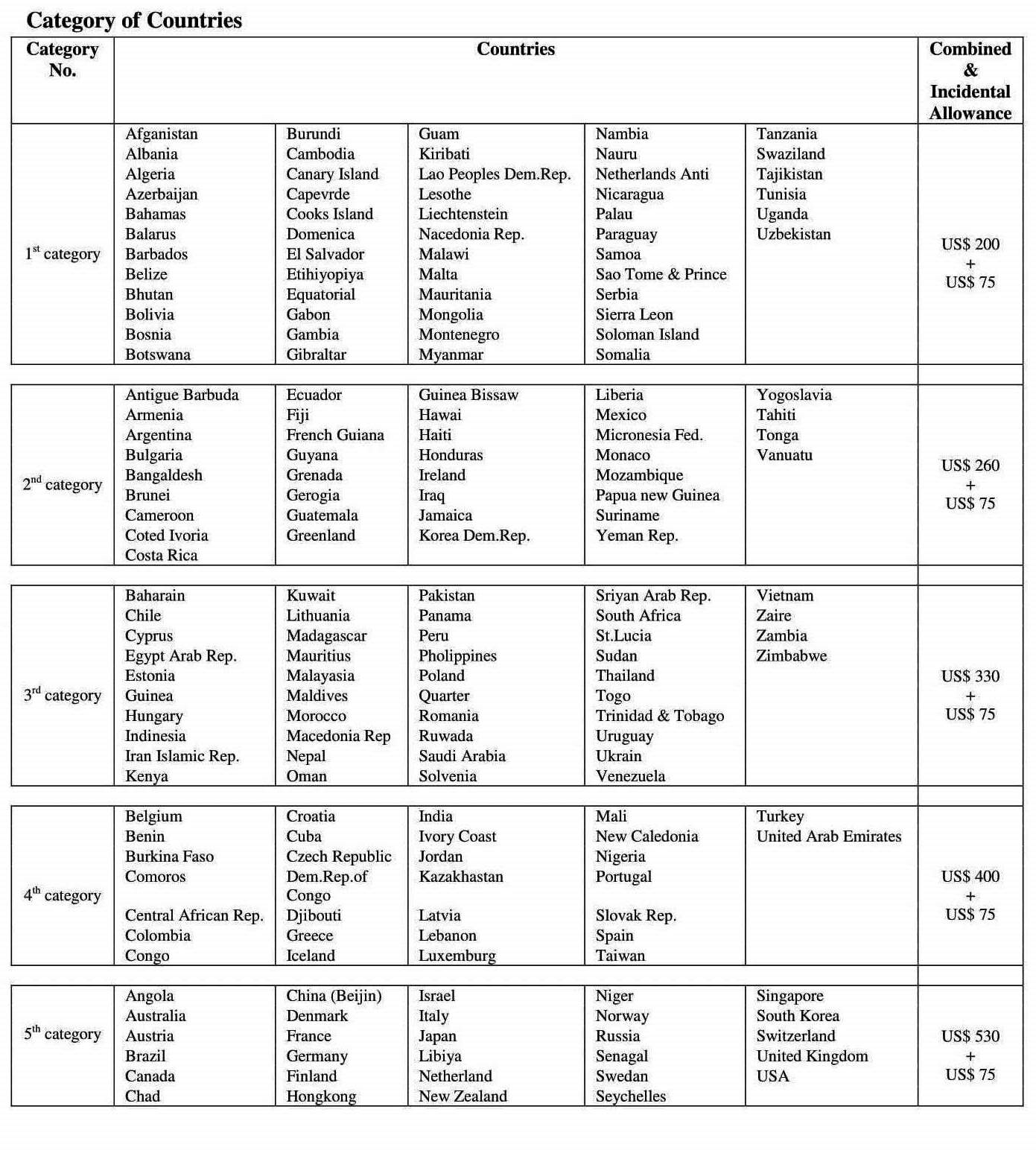 APPENDIX 16-	Affidavit BY THE BIDDERI ………………………………………… of ………………………………………… being a ……………………… (Buddhist or any other religionist), do hereby solemnly sincerely and truly declare and affirm as follows.01.	I am the Affirmant above named.02.	I here by declare that I have applied for the contract of National Water Supply and Drainage Board bearing No: …………………………………….. and my spouse or dependent does not work in National Water Supply and Drainage Board on permanent, casual or contract basis.The foregoing affidavit having been read over and explained to the affirmant above named who having understood its nature content and context affirmed hereto and set his usual signature hereto in ……………...     on this ………….……………… day of …………….…….. 20…..							…………………………………Justice of the Peace /Commissioner for oathsVolume 1Volume 112Instructions to BiddersConditions of ContractFrom            To   1- 252-1         2- 45Volume  2Volume  2Volume  2Document Issuance Certificate Table of contents               (i)         (ii)        (iv)Checklist of Submissions(v)Invitation  for Bids	(v)3.Form of Bid3 - 1	     3  -  24.Bidding Data4 - 1        4  -  55.Contract Data*   General5  -  1        5 -  4*   Delivery Schedule5  -  5*   Payment Schedule5  -  66.Specifications 6  -  1	      6 - 277.8.Schedule of Particulars Deviation from Specifications7 - 1	      7 – 188 – 19.List of Drawings9–110Bills of Quantities10-1       10 -11SECTION          PAGE  NUMBERVolume  211Specimen  FormsBid SecurityContract AgreementPerformance GuaranteeAdvance Payment SecurityLetter of AcceptanceSpecimen  FormsBid SecurityContract AgreementPerformance GuaranteeAdvance Payment SecurityLetter of Acceptance11 -111-2    -   11 -511 -6  11 - 7    11 – 8   - 11 – 912AppendicesAppendicesAppendix 1A–Detail of Similar manufactures Completed within the last five years and ongoing.12 -1Appendix 1B –  Details of Similar Installations Completed within the last five years and ongoing.12– 2Appendix 2 –Schedule of Technical Persons & Facilities.12– 3Appendix 3 –Financial Statement  12–4Appendix 3A –Authorization for Bank references12 – 5Appendix 4-  Confirmation of Capability of Production andSupply according to delivery schedule12 – 6Appendix 5 -  Manufacturer’s Authorization to sign the Contract.12 – 7Appendix 6 -Schedule of Plant and Equipment proposed for Gas Chlorinators, Chemical Equipment, Laboratory Equipments installation. 12 - 8  12–10Appendix 7 -  Bidder’s authorizations to sign the contract 12 – 11Appendix 8-  TOR for Independent Inspection Agency of Gas Chlorinators, Chemical equipment, Laboratory Equipment’s &Accessories.12 – 11Appendix 9 -  Manufacturer’s awareness of the TOR for Independent Inspection Agency and checklist for  Pre-Shipment Inspections  12 –14Appendix 10 -Manufacturer’s Warranty for the goods supplied under the contract12  –15Appendix 11 -TOR for Pre-shipment Inspection by Team of NWSDB Engineers12 – 16      12 – 17Appendix 12 -Guidelines for the acceptance of Gas Chlorinators, chemical equipment, Laboratory Equipments & Accessories at NWSDB site by the Inspection Team.12 – 18      12 – 19Appendix 13 –Confirmation of Supplying goods Manufactured at the factory quoted12-20       12-21Appendix 14 -  Letter of Confirmation  of issuing certificate Accredited Lab/Independent Inspection Agency on proper Functioning of the Gas Chlorinators, Chemical Equipment’s, laboratory Equipment’s & Accessories12-22Appendix 15 –Entitle allowances on foreign travels &related expenses 12  –23Appendix 16 –Affidavit by the Bidder12  –24ReferenceInstructions to BiddersReferenceInstructions to BiddersRemarks *(a)Documentary evidence to establish eligibility of bidderPage No                  1 -5, 1- 6Clause No.4 .1(b)Certified copy of business registrationPage No.                  1  -  6Clause No.                4.1 (vii)(c)The Bidder’s technical and production capability necessary to perform the ContractPage No.                   1  - 6Clause No                4.2 (iii)(d)Documentary evidence to establish qualifications for the performance of the ContractPage No.                  1  -  6, 1- 7Clause No.                 4.1(e)The agreement of the manufacturer or producer to confirm that the supply will be made in accordance with the Delivery Schedule.Page No.                   1 - 7Clause No.4.2 (v)(f)In the case of a bidder offering to supply Goods under the Contract which the bidder does not manufacture or otherwise produce, authorisation by the manufacturer or producer of Goods as his accredited agent.Page No.                   1  -  7Clause No.4.2 (vi)(g)Documentary evidence to establish that goods and related services offered are from an eligible source and originPage No.                   1 -  7Clause No.              5(h)Duly completed all sections of Bidding Documents. (Bidder shall fill the Schedule of Particulars, BOQ etc., indicating any deviations to specifications under the corresponding schedule of particulars)Page No.               1 - 9Clause No. 11.1 (a)(i)Subsequent Addendum/Addenda (if any)Page No.                  1  -  10Clause No.               11.1 (h)(j)Product Conformity Certificates and Quality Management System CertificatesPage No.                    1- 10Clause No.11.1(k)(k)Proof of AuthorizationPage No.                   1  -  10Clause No.                11.1 (m)(l)Other document comprising the BidPage No.1 -  10Clause No.11.1 (m)Certified Copy of the VAT Registration CertificatePage No.1  -  12Clause No.14.4(n)Bid Security Page No.                  1  -  15Clause No.20Any other document as given below:Page No.1 – 11Clause No.11.1 (p)  Bidding Data (Please note that the clause numbers given here under are that of Instructions to Bidder)The following specific data for the goods and related services to be procured shall complement, supplement, or amend the provisions in the Instructions to Bidders (ITB).  Whenever there is a conflict, the provisions herein shall prevail over those in ITB.  Bidding Data (Please note that the clause numbers given here under are that of Instructions to Bidder)The following specific data for the goods and related services to be procured shall complement, supplement, or amend the provisions in the Instructions to Bidders (ITB).  Whenever there is a conflict, the provisions herein shall prevail over those in ITB.ITB Clause ReferenceA. General1.1The Purchaser / Employer  is Name:  National Water Supply and Drainage BoardAddress:  Galle Road - Ratmalana              Sri Lanka Name of authorized Representative :   The Chairman,                          National Water Supply and Drainage BoardGalle Road - Ratmalana                        Sri Lanka The Works consists of ………………………………………………………………………………………………………………………………………………………………………………………………………………………………………………………………………………………………………………………………………………………………………………………………………………………………………………………………………………………………………………………………………………………………………………located at  ………………..Intended Completion Date is ………………………. Days from the Start  Date.Name of the Contract ………………………………………………………………….Contract Number ………………………………………………………………………The office for collection of bid forms is                        Assistant General Manager (Tenders & Contracts)                       NWSDB, Galle Road, Ratmalana.The non-refundable fee is Rupees ………………………… Plus VAT, payable in cashThe Bid forms will be issued until…………………………….2.1The source of funding is: …………………………………………4.2 (i)4.2(iv)Should have experience in at least two Contracts of a Similar nature and complexity (Supply and Installation of Gas Chlorinators/ Chemical dosing equipment’s) over the last 5 years. (Documentary evidence to justify shall be submitted).Financial CapacityWorking Capital *1 + present available credit facilities for the company*2  + credit facilities exclusively for this contract - 0.1 x current work commitments*3>Rs……………*4 .*1   Working Capital = Current Assets – Current Liabilities *2   A letter to prove the availability of credit facilities issued by a Bank  within a month prior to date of closing of Bids.*3   current work commitment = work remaining uncompleted (Documentary evidence to justify shall be submitted)*4   15% of estimated cost of the Bid.B. Contents of Bidding Documents7.1For Clarification of bid purposes only, the Employer’s address is:Assistant General Manager (Tenders and Contracts),	          National Water Supply and Drainage Board,                   Galle Road, Ratmalana.Fax .  011 – 2635885            Tel:011-2635885C. Preparation of Bids11.1 (o)The Bidder shall submit the following additional documents: The information listed below shall be submitted with the offer to the Engineer for review. The submittals shall include:1. ……………………………………………………………………2. ……………………………………………………………………3. ……………………………………………………………………4. ……………………………………………………………………5. ……………………………………………………………………6. ……………………………………………………………………7. ……………………………………………………………………17.3Period of time the Goods are expected to be functioning (for the purpose of spare parts): ……………………….19.1The Bid shall be valid for …………………….. Days from the date closing of the bids as specified in the IFB.20.120.2Bid shall include a Bid Security in the format  included in Section 11Specimen  Forms.The amount of the Bid Security shall be: Rs. ……………….The validity period of the bid security shall be until………….(give a Date) [This shall be filled by T&C Section]D. Submission and Opening of Bids22.2 (ii)22.2 (iii)The inner and outer envelopes shall be addressed to the following address.The Employer’s address (within the Procurement limit of CAPC & MPC)Chairman Cabinet Appointed Procurement Committee/Ministry Appointed Pro. Committee,Procurement Division,Ministry of …………………………………………………..,“Lakdiya Madura” , No. 35,New Parliament Road, Palawatta, Battaramulla.The Employer’s address (within the Procurement limit ofDPC )Assistant General Manager (Tenders & Contracts)Tenders & Contract Section,National Water Supply & Drainage Board,Galle road,Ratmalana.(Note : Delete whateverinapplicable) Contract name: ____________________________________Contract no. ______________________________________ 23.1 The Address for the submission of bids isThe Employer’s address (within the Procurement limit of CAPC & MPC)Ministry of ……………………………………………………………,Tenders & Contract Section,“Lakdiya Madura” , No. 35,New Parliament Road, Palawatta, Battaramulla.The Employer’s address (within the Procurement limit of DPC )Assistant General Manager (Tenders & Contracts)Tenders & Contract Section,National Water Supply & Drainage Board,Galle Road,Ratmalana.(Note : Delete whatever inapplicable) The deadline for the submission of bids is as specified in the IFB.26.135.2 (xii)37.3The bid opening shall take place at:The Employer’s address (within the Procurement limit of CAPC & MPC)Director (Tenders)Ministry of ……………………………………………………………..,“Lakdiya Madura” , No. 35,New Parliament Road, Palawatta, Battaramulla.The Employer’s address within the Procurement limit of DPC :Assistant General Manager (Tenders & Contracts)Tenders & Contract Section,National Water Supply & Drainage Board,Galle road, RatmalanaDate & time :  As specified in IFB(Note : Delete whatever inapplicable) Economic life of Pumping Unit ___ Years.Discounting Rate ___%.Power Cost Rs ……/ kWh.Annual Operation as mentioned in the particular specificationAdd the Clause 37.3 If the procurement is within the authority limit of a CAPC / MPC.After evaluation of Bids in accordance with the procedures described under Clauses 25, 26, 27, 28, 29, and 30, the Employer will inform to all the bidders in writing the selection of the successful bidder and the intention of contract award to such bidder. The unsuccessful bidders if they so wish, within one week of such notice may make representation to the Secretary to the Ministry of ……………………………….. at the address given below. Such representation shall be self-contained to enable the Secretary to arrive at a conclusion and a cash deposit to amount given below shall be made. The Employer may request the bidder who had made representation to submit further evidence during the investigation of such representation. The cash deposit will be forfeited unless the Employer change the original contract award decision in favour of the bidder who has made such representation.Address  :  The SecretaryAppeal BoardMinistry of …………………………….., “Lakdiya Madura”, No. 35,New Parliament Road, Palawatta, Battaramulla.Cash Deposit  : for CAPC :  Rs. 100,000.00                                            for MPC : Rs25,000.00(Note : Delete whatever inapplicable) 42.1.E. Evaluation and Comparison of BidsPrevailing rate of stamp duty is nil.43.1The amount of performance security shall be 10% of the contract Price.48The equipment to be provided under this contract shall be suitable for installation and operation at elevations of about  ………………………….  m. above sea level inside weather protected structures. Outside ambient temperatures range between  ………  and  …………….  0C and water temperature varies between  …………  and …………………0C.Relative Humidity is expected to range between   …………..   and 100%. Atmosphere is dusty.Contract Data(Please note that the Clause nos. given hereunder are that of Conditions of Contract) Contract Data(Please note that the Clause nos. given hereunder are that of Conditions of Contract) The following Contract Data shall supplement and / or amend the Conditions of Contract (CC).  Whenever there is a conflict, the provisions herein shall prevail over those in the CC.  The following Contract Data shall supplement and / or amend the Conditions of Contract (CC).  Whenever there is a conflict, the provisions herein shall prevail over those in the CC.  1.1(i)1.1(k)The Engineer is	General Manager,National Water Supply and Drainage Board,Galle Road,Ratmalana.The Purchaser / Employer is					Name:         National  Water Supply and Drainage BoardAddress:      Galle Road, RatmalanaName of Authorized Representative:   The Chairman,                                                              National Water Supply & Drainage Board1.1 (o)1.1 (u)1.2The Project Site(s)/Final Destination(s) is/are:The Start Date shall be 14 Days from the Letter of Acceptance.Name of Engineer's Representative :       ______________(Fill  the Name of Project Director / Deputy General Manager of relevant  RSC and Designation)7.0For notices, the Purchaser’s address shall be:(include the Engineer , Engineer’s representation)Attention:Address: Telephone: Facsimile number: Electronic mail address: 10.110.4The Works consists of         ……………………………………………………………………………………………………………………….………………………………………………………………………………………………………………………………………………Contract period is ……………………………..11.1Details of Shipping and other Documents to be furnished by the Supplier are,Work programme including Procurement of equipment and AccessoriesInstallation drawings Testing proceduresTechnical literatures Operation & Maintenance Manual Drawings Technical details required for Training of Operation StaffAll documents requested for payment in Clause 15 hereofAll Technical details for Automation (if applicable only) Any other document requested by the Employer/ Engineer 12.27.112.27.212.27.112.27.2Contractor shall supply operation and maintenance manualsbefore the testing of equipmentat site and as built drawing within two weeks from the date of completion of the work.The Engineer shall withhold 5% of the Initial Contact Price.Contractor shall supply operation and maintenance manualsbefore the testing of equipmentat site and as built drawing within two weeks from the date of completion of the work.The Engineer shall withhold 5% of the Initial Contact Price.14.614.6Not applicable.Not applicable.22.122.1The minimum insurance covers shall be :(a)		The minimum cover for insurance of the Works and of Plant and Materials is  110% of the Initial Contract Price.	The maximum deductible for insurance of the Works and of Plant and Materials is 5% of the Initial Contract Price.(b)		The minimum cover for loss or damage to Equipment is the replacement cost of  equipment		The maximum deductible for insurance of Equipment is5% of the replacement   cost of the equipmentThe minimum insurance covers shall be :(a)		The minimum cover for insurance of the Works and of Plant and Materials is  110% of the Initial Contract Price.	The maximum deductible for insurance of the Works and of Plant and Materials is 5% of the Initial Contract Price.(b)		The minimum cover for loss or damage to Equipment is the replacement cost of  equipment		The maximum deductible for insurance of Equipment is5% of the replacement   cost of the equipment(c)	The minimum cover for personal injury or death, for third party and employees of the Employer and other persons engaged by the Employer in the Works is   Rs 1,000,000 per event, number of events are unlimited.(c)	The minimum cover for personal injury or death, for third party and employees of the Employer and other persons engaged by the Employer in the Works is   Rs 1,000,000 per event, number of events are unlimited.(d)	The minimum cover for personal injury or death, for the Contractor's workmen is Rs 1,000,000   per event, number of events are unlimited.Contractor's employees other than workmen is Rs 1,000,000   per event, number of events are unlimited.(d)	The minimum cover for personal injury or death, for the Contractor's workmen is Rs 1,000,000   per event, number of events are unlimited.Contractor's employees other than workmen is Rs 1,000,000   per event, number of events are unlimited.22.824.122.824.1Marine Insurance shall be in an amount equal to 110% of the CIF value of the goods from “warehouse to warehouse” on “all risk” Basis.Tests to be performedMaterialPerformanceAssemblingAny other test which affect for the durability and the trouble free operation of the good.Marine Insurance shall be in an amount equal to 110% of the CIF value of the goods from “warehouse to warehouse” on “all risk” Basis.Tests to be performedMaterialPerformanceAssemblingAny other test which affect for the durability and the trouble free operation of the good.Inspections to be doneManufacture’s test                           -     ComprehensiveIndependent Inspection Agency   -     comprehensivePreshipment inspection by NWSDB Officers     …………………[State whether comprehensive or not ].Inspections to be doneManufacture’s test                           -     ComprehensiveIndependent Inspection Agency   -     comprehensivePreshipment inspection by NWSDB Officers     …………………[State whether comprehensive or not ].2525Liquidated damages is Rs…………..  per Day The maximum amount of liquidated damages shall be:10% of the Contract Price.Liquidated damages is Rs…………..  per Day The maximum amount of liquidated damages shall be:10% of the Contract Price.26.326.3The comprehensive warranty shall be valid up to three years from the date of taking over for trouble free operation.The warranty shall cover following items/ parts …………………….…………………………………………………………………..……………………………………………………………………………………….………………………………………………………………………………………..……………………………………………………………………………………….The comprehensive warranty shall be valid up to three years from the date of taking over for trouble free operation.The warranty shall cover following items/ parts …………………….…………………………………………………………………..……………………………………………………………………………………….………………………………………………………………………………………..……………………………………………………………………………………….26.5  Attend to repairs within …………….. Days from the Notification.42The Contractor shall provide the following in three copies at least 14 Days before handing over of the equipment.Certified copies of all performance test results of equipments.Manufacturer’s Certification that all equipments are fully in conformance with the specification along with shipping documents.Operation and Maintenance manuals of equipments.Control wiring diagrams for Electrical Panels. (Including Automatic Controls).Spare Parts Manuals.ItemNo.Description of GoodsQuantityUnitFinal Destination [insert place of Delivery]Delivery DateDelivery DateItemNo.Description of GoodsQuantityUnitFinal Destination [insert place of Delivery]Purchaser’s delivery date as per the ContractBidder’s offered Delivery date [to be provided by the bidder]01Chlorinators02Chemical Equipments03Laboratory Equipments04AccessoriesSTAGE OF PAYMENTSTAGE OF PAYMENTSTAGE OF CONTRACTSTAGE OF CONTRACTDOCUMENT TO BE SUBMITTEDAMOUNT OF PAYMENTREMARKS(A) Foreign Payment(A) Foreign Payment(A) Foreign Payment(A) Foreign Payment(A) Foreign Payment(A) Foreign Payment(A) Foreign Payment1First installmentOn shipping the items part or fullyOn shipping the items part or fullyCopies of the Supplier’s invoice showing description of  Goods, quantity, unit price, total amount and HS Code Number;3 copies of clean on-board bill of lading marked freight prepaid.Copies of packing list identifying contents of each package and measurements Manufacturer’s warranty certificate as per clause 26 hereof.Inspection certificates, issued by the nominated inspection agency.Manufacturer’s Inspection and Test Certificate Certificate of originCertificate of conformity to the requirements specified in the specifications.Inspection and test certificate by the NWSDB pre-shipment Inspection team.75% of foreign component of the items shipped on Letter of Credit.2Balance foreign componentFinal acceptance by the Engineer based on the delivery and other obligations.Final acceptance by the Engineer based on the delivery and other obligations.On production of a Final Acceptance Certificate issued by the Engineer.Engineer’s Representative’s approval for the balance payment of Foreign Component.Submission of Bank guarantee for 5% of Contract Price as a retention money.Balance 25% of the foreign component.The Foreign component of Contract Sum shall become payable within 60 Days from the date of the Engineer’s Final Acceptance Certificate.(B) Local Payment(B) Local Payment(B) Local Payment(B) Local Payment(B) Local Payment(B) Local Payment(B) Local Payment3First PaymentFirst PaymentOn delivery and stacking of the Goods at site.Document providing the delivered Goods and passed in test performed are in compliance with the specifications.90% of the Local component of the Contract Price less Agents commission and Bank charges.Sri Lanka RupeesComponent by a cheque in favour of the supplier.4Balance Local Payment of supply billBalance Local Payment of supply billFinal acceptance by the Engineer for the delivery and other obligations.A written request for balance payment in the form of an invoice based on the BOQ and Engineer’s approval for the payment. 10% of the Local component of the Contract Price less Agent’s commission and remaining Bank charges.The total Contract Sum shall become payable within 60 Days from the date of the Engineer’s Final Acceptance Certificate.5Installation Bill (Local )paymentInstallation Bill (Local )paymentOn Final Acceptance Certificate.A written request for the Engineer’s Representative’s approval for the payment.As requested by the Contractor in their offer.6Agent’s CommissionAgent’s CommissionOn Final Acceptance Certificate.A written request for the Agent’s Commission and Engineer’s Representative’s approval for the payment.As requested by the Contractor in their offer.Pump: -Alum/Poly aluminium chlorideMake and Country of Origin :-Type :-Model No. :-Maximum Capacity L/hr :-Capacity at specified head, Is characteristic curve provided  :-Inlet diameter/outlet diameter mm :-Pump Casing Material :-Diaphragm Material :-Type of Bearings :-No. of Strokes/Min :-Make, model and type of the pressure relief valve :-Make, model and type of the pressure retention valve :-Motor: -Alum/Poly aluminium chlorideMake and Country of Origin :-Model/Type No. :-Model No :-Nominal Supply voltage (V) :-Allowable voltage fluctuation % :-Synchronous speed (RPM) :-Full load power factor :-Insulation Class :-Enclosure protection class (IP No):-Alum/Poly aluminium chlorideCountry of origin:Name and Address of the Manufacture:-Tank capacity:-Material of construction:-Material Thickness:-Coating Material and Thickness:-Whether coating material is food quality:- Warranty certificate for the coating:-Whether it provide suitable provision to put chemical easily:-Other :-Alum/Poly aluminium chlorideName and Address of the Manufacture:-Make: -Model: -Type: -Material of construction of the Impeller and ShaftNumber of blades in the Impeller and diameter of the shaft: -Rotating Speed: -Whether speed reduction Gear box provided: -If yes, Mentioned the Gear ratio: -Nominal supply voltage frequency and number of phase: -Allowable voltage fluctuation: -Full load out put power: -Full load current: -Power factor at full load: -Class of insulation: -Enclosure protection class (IP No): -Motor Efficiency: -Alum/Poly aluminium chlorideName and Address of the Manufacture:-Make: -Country of Manufacture: -Make of MCB: -Rating’s of MCB: -Type of Starter: -Make of Starter: -Make of water level switch: -Type/Operation of water level switch:- Whether dry running protection is provided:-Whether all control wires in the starter and LT Panel are lugged and connected:-Whether all control wires are numbered: -Alum/Poly aluminium chlorideName and Address of the Manufacture:-Make: -Country of Manufacture: -Make of MCB: -Rating’s of MCB: -Type of Starter: -Make of Starter: -Make of water level switch: -Type/Operation of water level switch:- Whether dry running protection is provided:-Whether all control wires in the starter and LT Panel are lugged and connected:-Whether all control wires are numbered: -Pump: -LimeMake and Country of Origin :-Type :-Model No. :-Maximum Capacity L/hr :-Capacity at specified head, Is characteristic curve provided  :-Inlet diameter/outlet diameter mm :-Pump Casing Material :-Diaphragm Material :-Type of Bearings :-No. of Strokes/Min :-Make, model and type of the pressure relief valve :-Make, model and type of the pressure retention valve :-Motor: -LimeMake and Country of Origin :-Model/Type No. :-Model No :-Nominal Supply voltage (V) :-Allowable voltage fluctuation % :-Synchronous speed (RPM) :-Full load power factor :-Insulation Class :-Enclosure protection class (IP No):-LimeCountry of origin:Name and Address of the Manufacture:-Tank capacity:-Material of construction:-Material Thickness:-Coating Material and Thickness:-Whether coating material is food quality:- Warranty certificate for the coating:-Whether it provide suitable provision to put chemical easily:-Other :-LimeName and Address of the Manufacture:-Make: -Model: -Type: -Material of construction of the Impeller and ShaftNumber of blades in the Impeller and diameter of the shaft: -Rotating Speed: -Whether speed reduction Gear box provided: -If yes, Mentioned the Gear ratio: -Nominal supply voltage frequency and number of phase: -Allowable voltage fluctuation: -Full load out put power: -Full load current: -Power factor at full load: -Class of insulation: -Enclosure protection class (IP No): -Motor Efficiency: -LimeName and Address of the Manufacture:-Make: -Country of Manufacture: -Make of MCB: -Rating’s of MCB: -Type of Starter: -Make of Starter: -Make of water level switch: -Type/Operation of water level switch:- Whether dry running protection is provided:-Whether all control wires in the starter and LT Panel are lugged and connected:-Whether all control wires are numbered: -LimeName and Address of the Manufacture:-Make: -Country of Manufacture: -Make of MCB: -Rating’s of MCB: -Type of Starter: -Make of Starter: -Make of water level switch: -Type/Operation of water level switch:- Whether dry running protection is provided:-Whether all control wires in the starter and LT Panel are lugged and connected:-Whether all control wires are numbered: -DescriptionName and Address of the Manufacture: -Type of material used: -Thickness of material used: -Size of the Cupboard: -Coating Material and Thickness: -Weight of the Cupboard: -Whether resistant to chlorine rich environment: -Drg. No.DescriptionItem NoDescriptionQtyUnitRateAmountItem NoDescriptionQtyUnitLocal SLRsLocal SLRs.1Allow for all insurance works to be provided during Installation period for the items in this bill.-Provisional SumTotal of Page No. 10-… carried Forward to page No. 10-….Page NumberAmountPage NumberLocal(SLRs.)Page No. 10 - ....Total of Page No.10 - …. Carried toSummary of Bills in Page No. 10 - ….Item NoDescriptionQtyUnitRateRateAmountAmountItem NoDescriptionQtyUnitForeign(FOB) USDLocal SLRsForeign(FOB) USDLocal SLRs.Supplying of vacuum type manually adjustable gas chlorinators system for treatment plant having maximum dosage of ………. kg/hr continuous operation with maximum flow rate control range of 20:1, for feeding a solution of chlorine into the inlet of the clear water reservoir. Rate to include for following accessories    Chlorine dosage indicator control unit, flow tubes    Check valve,     Chlorine gas filter,     Automatic Change Over Unit,    Cylinder connecting valves /gas regulator with gauges,     Solution delivery tubes with injector ( 02 units),     Water pressure gauge,    ‘Y’ strainer, Gate Valve &    All pipe fittings, connections and Keys & Tools     Evaporator if chlorine extractor rate in 28.> m3/hr etc.….. (No of Units)No/sInstallation of the chlorinators and all accessories in item No 1 in working order at …………... (place of installation) as per specification.Rate to include for breaking of walls floor etc. and making good complete as directed by the Engineer.(Refer data sheet)-ItemSupply of spare parts for operation of the Item 1 inclusive of all items listed in page …... (page No)clause …….. (clause No), in the specification.(Itemized detailed priced list of spares in respect of the items shall be supplied)-ItemSupply & Installation of suitably sized booster pumping sets for the above chlorination system at ……….. (place of installation) as per specification. Refer specification in clause …….. (clause No)in page ………(page No)-ItemSupply and installation of wall/floor mounted power, starter and control panels, remote panels for booster pumps supplied as per the specifications.Panels shall be installed at ……….. (place of installation) and remote panel shall be at ……….. (place of installation) as per specification. Rate to be included for necessary power cables, control cables, PVC conduits etcto each motor to starter and starter panel to incoming panel for both local and remote panel, breaking of walls floor etc. and making good complete as directed by the Engineer.-ItemTotal of Page No. 10-…. carried Forward to page No. 10- ….Item NoDescriptionQtyUnitRateRateAmountAmountItem NoDescriptionQtyUnitForeign(FOB) USDLocal SLRsForeign(FOB) USDLocal SLRsSupply, Installation and fixing of necessary pipe, fittings valves etc to install booster pumps and chlorinators.(under this item contactor should consider items from suction line of booster pump to chlorine solution feeding points as per specification)   Rate to include for breaking of walls, floor, fixing and laying of pipes, specials, fittings, valves etc. and making good complete as directed by the Engineer.(Refer data sheet)-ItemSupply of spare parts for operation of the booster pump sets inclusive of all items listed under clause …….. (clause No) in page ……… (page No) of specification.(Itemized detailed priced list of spares in respect of the items shall be supplied)-ItemSupply, Delivery and calibration of Mechanical platform type beam weighing scale as specified in specification of clause …….. (clause No) in page ……… (page No) with safety clamps, hooks and rings for fixing cylinders.….. (No of Scales)No/sSupply of safety equipment as specified in specification.Gas respirators 2 Nos. (gas masks) in ….. (clause No), Chlorine Leak Detector with alarm in ….. (clause No),Residual Chlorine Test Kit in …….. (clause No) andSupply and installation of 2 Nos. Extractor fans with wiring, socket outlet switch etc. as directed by the Engineer, refer …….. (clause No),Half circular pre-cast concrete 2 supports  each for 1 ton cylinderYellow band black luminous marking stickers.(Itemized detailed priced list of equipment in respect of the items shall be supplied)-ItemSupply & delivery of 68/1000kg Paranthan type chlorine cylinders with chlorine.….. (No of Ceylin-ders)No/sSupply of detail literature of the equipment supplied under this bill  Operators manual for safety equipment  (3 sets)  &  Operation and maintenance manuals for equipment        supplied under this bill (3 sets)-ItemTotal of Page No. 10- … carried Forward to page No. 10- ….Item NoDescriptionQtyUnitRateRateAmountAmountItem NoDescriptionQtyUnitForeign(FOB) USDLocal SLRsForeign(FOB) USDLocal SLRsSupply and delivery of Cupboard for tools and equipments as mentioned in …… (clause No), to the …… (place) as per specification.-ItemSupply and delivery of trolley to carry the chlorine cylinders as per the specification.….. (No of Troll-eys)No/sTraining of operational staff in the use and care of the chlorinators supplied under this bill-ItemTesting, commissioning and handing over the system to the satisfaction of the Engineer. -ItemTotal of Page No. 10- …. carried Forward to page No. 10- ….Page NumberAmountAmountPage NumberForeign(FOB)USDLocal(SLRs.)Page No. 10 - ....Page No. 10 - .....Page No. 10 - ....Total of Page No.10 - …. Carried toSummary of Bills in Page No. 10 - ….Item NoDescriptionQtyUnitRateRateAmountAmountItem NoDescriptionQtyUnitForeign(FOB) USDLocal SLRsForeign(FOB) USDLocal SLRsAlum/ Poly Aluminium Chloride Dosing PackageSupply of ………. (type of tank)circular tanks having ………. L capacity solution tank for mixing alum/poly aluminiumchloride, the tank shall be properly design for this application including chemical resistant food quality coatings on both sides etc as specified in the specification.….. (No of Tank-s)No/sSupply of electrically driven stirrer with motor and gear box suitable for the alum/poly aluminium chloride dosing tanks supplied above including all accessories.….. (No of Stirre-rs)No/sSupply of steel sections, nut & bolts and all other accessories to install and hold the stirrer and motor arrangement in proper manner as shown in the drawings and as instructed by the Engineer. -ItemSupply of electrically driven chemical solution feeding pumps to feed alum to satisfy the maximum flow rate given in the specification including all accessories.….. (No of Pump-s)No/sSupply of hopper suitable for Alum/ Poly Aluminium Chloride Dosing tanks.No/sSupply of scrubber/dust extractor & accessories for Poly aluminium chloride powder as per the specification & as instructed by the Engineer-ItemInstallation of (Item 1, 2, 3, 4&5above) tanks, mixtures and pumps with supportive arrangement etc. as instructed by the Engineer.-ItemLime Dosing PackageSupply of ………. (type of tank)circular tanks having ………. L capacity solution tank for mixing lime the, tank shall be properly design for this application including chemical resistant food quality coatings on both sides etc as specified in the specification.….. (No of Tank-s)No/sSupply of electrically driven stirrer with motor suitable for the lime dosing tanks supplied above including all accessories.….. (No of Stirre-rs)No/sSupply of Lime Saturator suitable for the capacity of Lime Dosing tanks.No/sSupply of steel sections, nut & bolts and all other accessories to install and hold the stirrer and motor arrangement in proper manner as shown in the drawings and as instructed by the Engineer. -ItemTotal of Page No. 10-… carried Forward to page No. 10-…Item NoDescriptionQtyUnitRate Rs.     Cts.Rate Rs.     Cts.Amount Amount Item NoDescriptionQtyUnitForeign(FOB) USDLocal SLRsForeign(FOB) USDLocal SLRsSupply of electrically driven chemical solution feeding pumps to feed lime to satisfy the maximum flow rate given in the specification including all accessories for post and pre lime feeding.….. (No of Pump-s)No/sInstallation of (Item 7, 8, 9&10 above) tanks, mixtures, pumps with supportive stands arrangement etc. as instructed by the Engineer.-ItemSupply, installation/construction of sand & impurities removal process in lime solution as per the specification and as instructed by the Engineer.Attach a detailed price list of items & works -ItemSupply & Installation of pipes valves, suitable for feeding of lime and alum/poly aluminium chloride dosing pumps arrangement to satisfy the given flow rate as per the specification including all accessories.Rate to include for supply of all uPVC pipes & specials, valves & fittings, brackets, to get water supply for booster pumps, for chemical mixing tanks, for chemical pipes flushing arrangements and supporting arrangement, minor civil works as directed by the Engineer & to suit the site condition. Also include rates for steel structures/chemical pipes tray required to minimise numbers of bents in delivery pipes (of lime) and ensure constant indication over considerable length as directed by Engineer.(These paragraphs shall be modified to suit the requirement). Refer the drawings in Appendix 02.-ItemSupply of spares as specified in clause ……….. (clause No) in page ……… (page No)of specifications and technical literature for lime mixer & lime feeding pump.(Itemized detailed priced list of spares in respect of the items shall be supplied)-ItemSupply of spares as specified in clause ……….. (clause No) in page ……… (page No)of specifications and technical literature for Alum mixer & alum feeding pump.(Itemized detailed priced list of spares in respect of the items shall be supplied)-ItemTotal of Page No. 10-… carried Forward to page No. 10-….Item NoDescriptionQtyUnitRate Rs.     Cts.Rate Rs.     Cts.Amount Amount Item NoDescriptionQtyUnitForeign(FOB) USDLocal SLRsForeign(FOB) USDLocal SLRsSupply & installation of wall/floor mounted power, starter and control panels, remote panels for with safety precautions (for each Alum/Poly aluminium chloride& Lime stirrer, and feeder pumps etc).Panels shall be installed at ……….. (place of installation) and remote panel shall be at ……….. (place of installation).Rate to be included for necessary power cables, control cables, PVC conduits etcto each motor to starter and starter panel to incoming panel for both local and remote panel, breaking of walls floor etc. and making good complete as directed by the Engineer.-ItemApplication of suitable Chemical resistant Coating in the chemical mixing and dosing area with the approval of the Engineer.-ItemTesting, commissioning and handing over the system satisfaction of the Engineer. -ItemTotal of Page No. 10-… carried Forward to page No. 10-….Page NumberAmountAmountPage NumberForeign(FOB)USDLocal(SLRs.)Page No. 10 - ...Page No. 10 - ...Total of Page No.10 - … Carried toSummary of Bills in Page No. 10 - …Item NoDescriptionQtyUnitRate Rs.     Cts.Rate Rs.     Cts.Amount Amount Item NoDescriptionQtyUnitForeign(FOB) USDLocal SLRsForeign(FOB) USDLocal SLRsSupply and Installation of ……………….. (type& mode of operation of lifting arrangement as per data sheet) ………… (capacity as per data sheet) with fixing accessories, bucket to hold Alum/Poly aluminium chloride or Lime bags to hoist the load …………. (mention from where to where). The system shall be designed to handle the chemicals without any inconvenient and as directed by the Engineer.Rate to include for breaking of walls floor etc. and making good complete as directed by the Engineer.Attach a detail price list of each item & work.-ItemSupply and Installation of ……………….. (type& mode of operation of lifting arrangement as per data sheet in the data sheet) ………… (capacity as per data sheet in datasheet) with fixing accessories, necessary arrangements to hold the 1000 kg chlorine cylinders …………. (mention from where to where). The system shall be designed to handle the cylinders without any inconvenient and as directed by the Engineer.Rate to include for breaking of walls floor etc. and making good complete as directed by the Engineer.Attach a detail price list of each item & work.-ItemSupply of heavy-duty type two-wheel trolley to carry the chemical bags as per the specifications.01NoSupply of heavy-duty type two-wheel cylinder carriages for chlorine cylinders as per the specifications. 01No/sTotal of Page No. 10-… carried Forward to page No. 10- …Page NumberAmountAmountPage NumberForeign(FOB)USDLocal(SLRs.)Page No. 10 - ...Total of Page No.10 - … Carried toSummary of Bills in Page No. 10 - ….Item NoDescriptionQtyUnitRate Rate Amount Amount Item NoDescriptionQtyUnitForeign(FOB) USDLocal SLRsForeign(FOB) USDLocal SLRsSupply, install & laying of necessary Sampling pumps, electrical switchgears, cables, uPVC Pipes Valves and fittings with stop tap at tapping point …………….. (mention the points from where the samples to be taken)and valve at sample collecting end to get  tested the samples. (List of items required & work involved  and rates for each item also should be submitted with the offer)-ItemTesting, commissioning and handing over the system satisfaction of the Engineer. -ItemTotal of Page No. 10-… carried Forward to page No. 10-…Page NumberAmountAmountPage NumberForeign(FOB)USDLocal(SLRs.)Page No. 10 - ....Total of Page No.10 - … Carried toSummary of Bills in Page No. 10 - …Item NoDescriptionQtyUnitRate Rate Amount Amount Item NoDescriptionQtyUnitForeign(FOB) USDLocal SLRsForeign(FOB) USDLocal SLRsInstruments01Nesslerizer01Nr1.1Iron, Range 0.1 – 2 mg/L, Method :- Thioglycolic acid01Nr.1.2Fluoride, Range 0.1 – 2 mg/L, Method :- Acid zirconium alizarin01Nr.1.3Aluminium, Range 0.1 – 2 mg/L, Method :- Straight colour match to sample01Nr.1.4Nessler cylinders, soda-lime glass, capacity 100 ml.01Nr.1.5Stands for Nessler cylinders, with opal glass base plate, 5 place min.01Nr.02Conductivity meter 01Nr.03Laboratory Flocculator01Nr04Turbidity meter01Nr05pH /mV meter with combined glass electrode 01Nr.06Comparator for RCI, Range 0 – 5 mg/L02Nos07Laboratory electronic Balance. as specified in specification02Nos08Water distillator01Nr.Chemicals 09DPD Tablets No.4 (for free Rcl)5000Nos10Bromothymol blue.200G11M-Cresol Purple100GTotal of Page No. 10-…. carried Forward to page No. 10- ….Item NoDescriptionQtyUnitRate Rate Amount Amount Item NoDescriptionQtyUnitForeign(FOB) USDLocal SLRsForeign(FOB) USDLocal SLRsGlassware and other Consumables1214 Beaker, glass, 01 - litre capacity graduated short form with spout.12Nos13Burettes, glass, 50ml with amber colour graduations and glass stopcock.08Nos14Pipettes, 10ml (0.1 ml.sub division) graduated with amber colour markings, zero at top.15Nos15Flask, conical, 250ml 26Nos16Burette stand, made up of metal comprising rod, base and clamp.04Nos17Pipette rack, Hardwood or metal to hold 06 numbers04Nos18Funnels, glass top diameter 80mm with stem08Nos19Funnel stand hardwood or metal03Nos20Mass set for double pan balance with hardwood case 02Nos21Pipette fillers, one valve, 60ml  03Nos22Filter papers, whatman No.1 (or equivalent) dia. 4.0 cm1000Nos23Bottles, glass 500ml with glass stopper 06Nos24Wash bottles, squeezed type, plastic 150 - 200 ml 03Nos25Watch glass dia. 7cm12Nos26Spatula, Stainless steel, heavy weight with one spatulated and spooned 150 x 18mm  06Nos   27Flask, volumetric, with glass stopper, 25006Nos   28Measuring cylinders, glass 1000ml with spout and amber colour graduations04Nos   29Measuring Cylinder class 500 ml with spout and amber colour graduations04Nos30Droppers, glass with rubber teat and graduated 0.5ml and 1.0 ml06Nos31Aspirator bottles, glass with stopcock capacity 05 litres01Nos32Thermometer (range 0 - 1000C)02NosTotal of Page No. 10-…. carried Forward to page No. 10-….Page NumberAmountAmountPage NumberForeign(FOB)USDLocal(SLRs.)Page No. 10 - ....Page No. 10 - ....Total of Page No.10 - …. Carried toSummary of Bills in Page No. 10 - ….DESCRIPTIONAmountAmountDESCRIPTIONForeign Cost(USD)Local Cost (SL Rs.)FOB  (Net)…………………………Freight ……………………………….C&F          …………………………….Agency Commission in SL Rupees (as a percentage of or in relation to the FOB price)Other Local Cost………………………………………………………………FOB  (Net)…………………………Freight ……………………………….C&F          …………………………….Agency Commission in SL Rupees (as a percentage of or in relation to the FOB price)Other Local Cost………………………………………………………………FOB  (Net)…………………………Freight ……………………………….C&F          …………………………….Agency Commission in SL Rupees (as a percentage of or in relation to the FOB price)Other Local Cost………………………………………………………………FOB  (Net)…………………………Freight ……………………………….C&F          …………………………….Agency Commission in SL Rupees (as a percentage of or in relation to the FOB price)Other Local Cost…………………………………………………………………………………………………………FOB  (Net)…………………………Freight ……………………………….C&F          …………………………….Agency Commission in SL Rupees (as a percentage of or in relation to the FOB price)Other Local Cost…………………………………………FOB  (Net)…………………………Freight ……………………………….C&F          …………………………….Agency Commission in SL Rupees (as a percentage of or in relation to the FOB price)Other Local Cost…………………………………………FOB  (Net)…………………………Freight ……………………………….C&F          …………………………….Agency Commission in SL Rupees (as a percentage of or in relation to the FOB price)Other Local Cost…………………………………………Bill No.DescriptionUnitForeign Cost(USD)Local CostSL Rs.General Bill-Gas Chlorinators and accessories Chemical House-Alum and Lime Dosing Package and Accessories -Hoisting Equipment and Accessories-Sample Collection System and Accessories-Laboratory Equipments and Accessories-FreightSumIncidental allowance and Combined allowances for Pre – Shipment Inspection for two Engineers by Employer as per Clause no 24.9 of Conditions of Contract.No. of Pre-shipment inspection ………….. (to be filled by the bidder)SumCost of Inspection and Testing by Independent Testing & Inspection AgencySumSub Total  (1)-Less: P. Sums -Sub Total  (2)Less: Discount (if any )Sub Total  (3)-Add: Contingencies [Sub total (3) x 10%]Add: P. SumsTotal of Bid (Excluding VAT) carried to Form of Bid in Page No. 3-1-Name and Address of EmployerName and details ofContractValue ofContractPeriod ofContractPeriod ofContractRemarks(Completed/ ongoingetc)Value of workremainingincompleteName and Address of EmployerName and details ofContractValue ofContractFromToRemarks(Completed/ ongoingetc)Value of workremainingincompleteName and Address of EmployerName and details ofContractValue ofContractPeriod ofContractPeriod ofContractRemarks(Completed/ ongoingetc)Value of workremainingincompleteName and Address of EmployerName and details ofContractValue ofContractFrom To Remarks(Completed/ ongoingetc)Value of workremainingincompleteLocationMinimum Facilities RequiredAvailable facilitiesRemarksItemMinimum No required Availability Remarks YearxxxxxxxxxxxxTurnover from ContractingFixed Assets (FA)Current Assets (CA)Current Liabilities (CL)Long Term Liabilities (LL)Net Worth   =Total Assets  – Total LiabilitiesCurrent Ratio = Current AssetsCurrent LiabilityLiquidity Ratio = Current Assets(except stock)Current LiabilityGearing Ratio = Debt Capital x 100                  Total Capital EmployedTurnover    x  100Total Operating AssetsNet Profit    x  100Total AssetsItemDescriptionMinimumNo.Proposed by NWSDBMinimumNo. Provide by the contractorMinimum Period ProposedRemarks (hired/own)Mechanical1Dial gauge2.Complete tool box3.Allen Key set (Standard sizes)4.Hand Roller 2 – 3 ton5.Disc Grinding machine6.Drilling machine (Both steel and concrete)7.Welding Plant (Arc)8.Gas Welding Plant (Oxy Estelline)9.3 Jaw PullerItemDescriptionMinimum No.Proposed by NWSDBMinimumNo. Provide by the contractorMinimum Period ProposedRemarks (hired/own)10Grease gun11.Vernier, micro screw gauge, outside/inside caliper12Measuring tape (steel)13Level gauge14Slip gauge15.General Pliers, Nose pliers, hammer etc16.Tripod17Mobile Crane (up to 5 tons)18.Air Compressor with all painting accessories.19.Decibel meter20Vibration pen21.Thermo meter22.Tacho meter23Filing set24.Safety Equipments when handling chemicals and othersItemDescriptionMinimum No.Proposed by NWSDBMinimumNo. Provide by the contractorMinimum Period ProposedRemarks (hired/own)Electrical25.Clip-on meter26.Power analyzer27.Hydraulic Crimping tool28.Single Phase up to 5 KVA Generators.29.Three phase 5 – 50 KVA Generators.30Three Phase 50 – 100 KVAGenerators.31Three Phase 100 – 200 KVAGenerators.32.Necessary instruments & items for site lighting.33.Insulation resistance tester34.Earth resistance testerTestMeasurement Value /Observation Comments  01.Visual TestsCasting , Machining, Welding ,Dimensions, finish data like fillets, corners etc.Surface finish, surface preparation, painting.Alignment of the whole assembly.02.Test Set – up / facilitiesSuitability of the factory test set – up for the specified pump tests.Suitability of the instrumentation for measurements, data transfer / storage / processing ,report generation, including acceptable calibration.03.Status of the tested equipment, whole set –up,Instrumentation etc after running for an adequate time stabilization.Temperature at various points.noisesVibrationsLeakagesDistortionsCavitationsOthers04.Measurements ( General)VoltageCurrantPowerPower FactorInsulation Resistance(others specific to the particular contract)TestMeasurement Value /Observation Comments 05.Operational MeasurementsFlow rateDelivery pressureSuction pressurePower drawn by motor06.Hydrostatic TestFor pumps between 20 – 75  kw.Test the components at 150% of the pump shut off head for 10 minutes.For pumps larger than 75 kw.Test the components at 150% of the pump shut off head for 30 minutes.Part/ SectionWarranty periodTest/ActivityMeasurement Value/Observations & Comments01Visual TestsComments on castingsComments on machiningComments on welding, fillets, corners  and similar featuresComments on surface finish and paintingComments all drillings, positioning etc.Comments on assembly02Operational status of the equipment under test ( after operation until stabilisation)Observation   on temperature at various pointsObservations on excessive noise emissionsObservations on excessive shaking or vibrationObservations on excessive leakagesObservations of any distortions of partsObservations of possible cavitationObservations on the measuring equipmentTest/ActivityMeasurement Value/Observations & Comments03Measurements (General)Voltage CurrentPowerPower factorInsulation resistance04Operational MeasurementsFlow rateDelivery pressureSuction pressurePower drawn by motor05Hydrostatic TestFor pumps between 20 – 75  kw.Test the components at 150% of the pump shut off head for 10 minutes.For pumps larger than 75 kw.Test the components at 150% of the pump shut off head for 30 minutes.   Activity / TestMeasurements / Value / observation              Comments. 01. Preparation of list of finalised and agreed list of parameters, delivery scope,  submittals etc. of parameters, after PC –Procurement Committee  approval, any subsequent amendments.02.    Manufacturer Country of OriginMakeModel Delivery  of Test reports( 3rd party / Manuf./ client.)03.Compliance of the whole delivery scope with finalisedclient’s  requirements.04.Compliance of the specification  of equipment , spare , tools, submittals etc.05.Compliance of the installation with the manufacturer’s recommendations.06.07.    Compliance of the test instruments with properly carried out calibration. Suitability  of the instrumentation for measurement , logging , processing etc of the  test data with regard  to range, accuracy, least count etc.08.Observation of the whole set-up after running  the assembly until stabilisation.   Activity / TestMeasurements / Value / observation              Comments.09.Get the measurements for 05 operating points.1. Shut off    2. Oper. Point  3. Max. recommended  Point   4. a point  between (1) & (2)  above  5. a point between (2) & (3) above  CurrantVoltagePower  drawn  by motorFlow rateSuction  pressureDelivery  pressure10.Tabulate  measurements , calculations   Flow rate   Pressure   Power drawn by pump   Power drawn by motor   Pump   efficiency   Overall efficiency( any other particular to this contract)11.Any  deviations of the test results from the submitted test reports (3rd party / manuf./ client) 12.Observations / Comments on the deviations.13.Acceptance / rejection of the equipment with justifications.